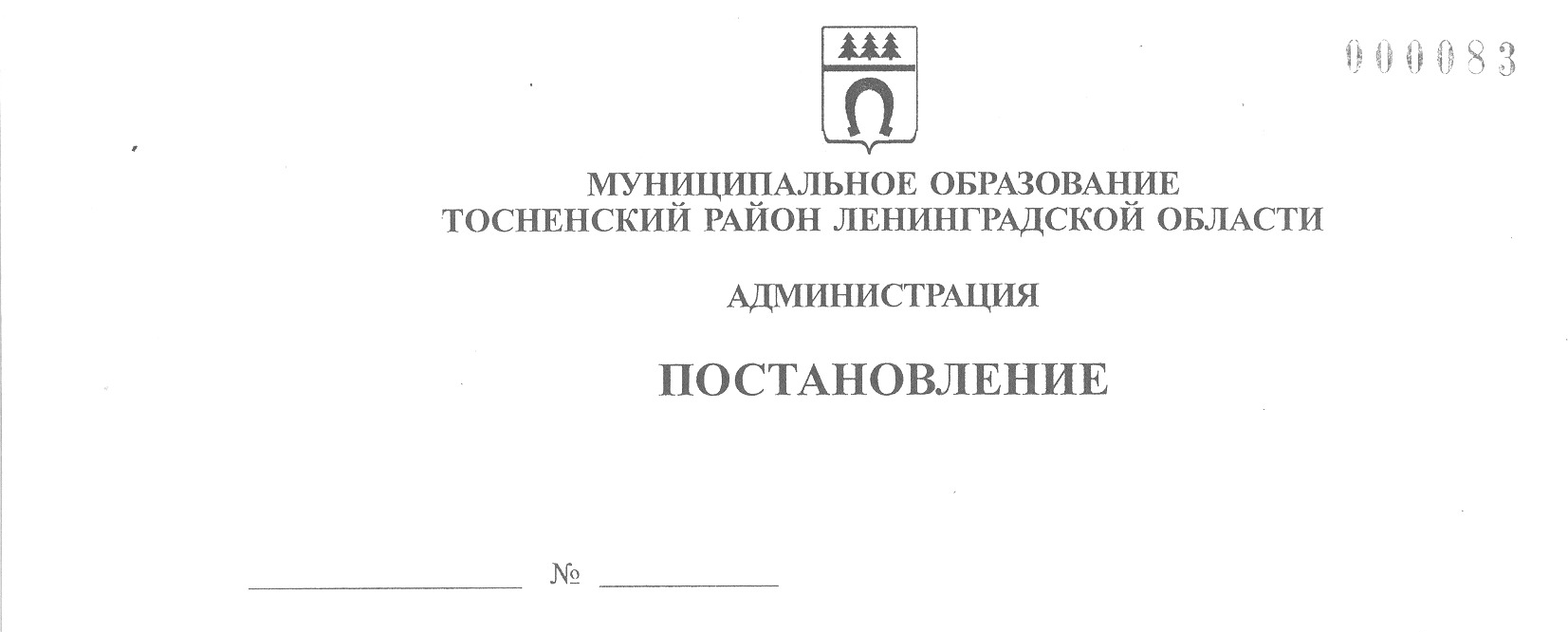 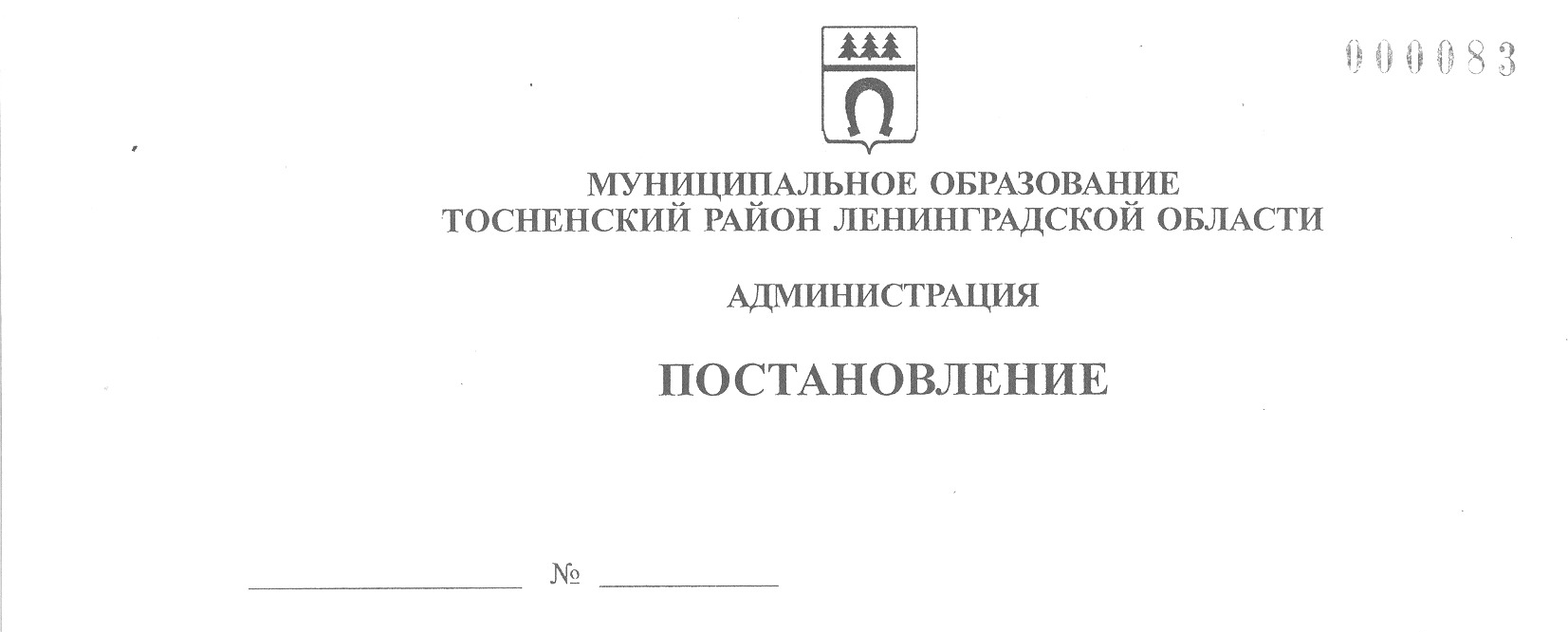 24.01.2022                                      146-паО назначении и проведении общественных обсуждений по проектам решенийо  предоставлении разрешения на условно разрешенный вид использования «для индивидуального жилищного строительства» с кодом 2.1  для земельных участков, образуемых на основании проекта планировки территории и проекта межевания территории земельного участка с кадастровым номером 47:26:0139001:67, расположенного в массиве «Ушаки», уч. «Новолисино», №№ 143, 144, 145, д. Еглизи Тосненского района, утвержденного приказом комитета градостроительной политики Ленинградской области от 22.10.2021 № 135 В соответствии со ст. 5.1, ст. 39 Градостроительного кодекса Российской Федерации, ч. 2-4 Федерального закона от 28.12.2017 № 455-ФЗ «О внесении изменений в Градостроительный кодекс Российской Федерации и отдельные законодательные акты Российской Федерации»,  ст. 28 Федерального закона от 06.10.2003 № 131-ФЗ «Об общих принципах организации местного самоуправления в Российской Федерации», Уставом Тосненского городского поселения Тосненского муниципального района Ленинградской области,  Порядком организации и проведения  общественных обсуждений, публичных слушаний на территории Тосненского городского поселения Тосненского района Ленинградской области, утвержденным решением совета депутатов Тосненского городского поселения Тосненского района Ленинградской области от 22.11.2018 № 159 (с последующими изменениями), в целях соблюдения права человека на благоприятные условия жизнедеятельности, прав и законных интересов правообладателей земельных участков и объектов капитального строительства, проявляя собственную инициативу, администрация муниципального образования Тосненский район Ленинградской областиПОСТАНОВЛЯЕТ:1. Назначить и провести общественные обсуждения по  проектам решений о  предоставлении разрешения на условно разрешенный вид использования «для индивидуального жилищного строительства» с кодом 2.1  для земельных участков, образуемых на основании проекта планировки территории и проекта межевания территории земельного участка с кадастровым номером 47:26:0139001:67, расположенного в массиве «Ушаки», уч. «Новолисино», №№ 143, 144, 145, д. Еглизи Тосненского района, утвержденного приказом комитета градостроительной политики Ленинградской области от 22.10.2021 № 135:2. Назначить  выполняющим функции организатора общественных обсуждений от лица администрации муниципального образования Тосненский район Ленинградской области комиссию по подготовке проектов правил землепользования и застройки при администрации муниципального образования Тосненский район Ленинградской области, утвержденную постановлением администрации муниципального образования Тосненский район Ленинградской области от 15.06.2020 № 1036-па «Об утверждении  порядка формирования, деятельности и нового состава комиссии по подготовке проектов правил землепользования и застройки при администрации муниципального образования Тосненский район Ленинградской области», с последующим изменениями, внесенными постановлением администрации муниципального образования Тосненский район Ленинградской области от 11.03.2021 № 468-па «О внесении изменений в порядок формирования, деятельности и нового состава комиссии по подготовке проектов правил землепользования и застройки при администрации муниципального образования Тосненский район Ленинградской области, утвержденный постановлением администрации муниципального образования Тосненский район Ленинградской области от 15.06.2020 № 1036-па» (далее – Комиссия).3. Назначить председательствующим общественных обсуждений председателя Комиссии Лапкину А.С.4. Назначить секретарем общественных обсуждений   секретаря Комиссии Жижову Е.М.5. Пресс-службе комитета по организационной работе, местному самоуправлению, межнациональным и межконфессиональным отношениям администрации муниципального образования Тосненский район Ленинградской области обеспечить опубликование и обнародование оповещения о начале общественных обсуждений (приложение)  в порядке, установленном для официального опубликования и обнародования муниципальных правовых актов Уставом муниципального образования Тосненский район Ленинградской области, не позднее чем за 7 дней до дня  размещения на официальном сайте проектов решений, подлежащих рассмотрению на общественных обсуждениях.6. Комиссии:6.1. В связи с отсутствием информационных стендов, расположенных на территории поселения, в отношении которой подготовлены проекты решений, подлежащих рассмотрению на общественных обсуждениях, распространить оповещение о начале общественных обсуждений в помещении комитета по архитектуре и градостроительству администрации муниципального образования Тосненский район Ленинградской области по адресу: Ленинградская область, г. Тосно, пр-кт Ленина, д. 60, 4-й этаж.6.2. Обеспечить размещение проектов решений, подлежащих рассмотрению на общественных обсуждениях, и информационных материалов к ним на официальном сайте, открытие и проведение экспозиции по проектам  не ранее чем через 7  дней после опубликования и обнародования оповещения о начале общественных обсуждений и не позднее 14 календарных дней со дня принятия настоящего постановления.6.3. Подготовить и оформить протокол общественных обсуждений,  заключение по результатам общественных обсуждений  и обеспечить его  опубликование и обнародование в установленном порядке и сроки. 7. Контроль за исполнением постановления возложить на  заместителя главы администрации муниципального образования Тосненский район Ленинградской области Ануфриева О.А.Глава администрации                                                                                      А.Г. КлементьевЖижова Елена Михайловна 8(81361)200425 гаПриложение к постановлению администрации муниципального образования Тосненский район Ленинградской области         24.01.2022             146-паот                         №     Оповещениео начале общественных обсужденийОрганизатор – комиссия по подготовке проектов правил землепользования и застройки при администрации муниципального образования Тосненский район Ленинградской области (далее - Комиссия) от лица администрации муниципального образования Тосненский район Ленинградской области оповещает о начале общественных обсуждений.Информация о проектах, подлежащих рассмотрению на общественных обсуждениях:  «Предоставить разрешение на условно разрешенный вид использования «для индивидуального жилищного строительства» с кодом 2.1, применительно к земельному участку площадью 1093 кв. метра № 1 (условный номер образуемого земельного участка),  образуемому на основании проекта планировки территории и проекта межевания территории земельного участка с кадастровым номером 47:26:0139001:67, расположенного в массиве «Ушаки», уч. «Новолисино», №№ 143, 144, 145, д. Еглизи Тосненского района, утвержденного приказом комитета градостроительной политики Ленинградской области от 22.10.2021 № 135».«Предоставить разрешение на условно разрешенный вид использования «для индивидуального жилищного строительства» с кодом 2.1, применительно к земельному участку площадью 1200 кв. метров № 2 (условный номер образуемого земельного участка),  образуемому на основании проекта планировки территории и проекта межевания территории земельного участка с кадастровым номером 47:26:0139001:67, расположенного в массиве «Ушаки», уч. «Новолисино», №№ 143, 144, 145, д. Еглизи Тосненского района, утвержденного приказом комитета градостроительной политики Ленинградской области от 22.10.2021 № 135».«Предоставить разрешение на условно разрешенный вид использования «для индивидуального жилищного строительства» с кодом 2.1, применительно к земельному участку площадью 1252 кв. метра № 3 (условный номер образуемого земельного участка),  образуемому на основании проекта планировки территории и проекта межевания территории земельного участка с кадастровым номером 47:26:0139001:67, расположенного в массиве «Ушаки», уч. «Новолисино», №№ 143, 144, 145, д. Еглизи Тосненского района, утвержденного приказом комитета градостроительной политики Ленинградской области от 22.10.2021 № 135».«Предоставить разрешение на условно разрешенный вид использования «для индивидуального жилищного строительства» с кодом 2.1, применительно к земельному участку площадью 1200 кв. метров № 4 (условный номер образуемого земельного участка),  образуемому на основании проекта планировки территории и проекта межевания территории земельного участка с кадастровым номером 47:26:0139001:67, расположенного в массиве «Ушаки», уч. «Новолисино», №№ 143, 144, 145, д. Еглизи Тосненского района, утвержденного приказом комитета градостроительной политики Ленинградской области от 22.10.2021 № 135».«Предоставить разрешение на условно разрешенный вид использования «для индивидуального жилищного строительства» с кодом 2.1, применительно к земельному участку площадью 1200 кв. метров  № 5 (условный номер образуемого земельного участка),  образуемому на основании проекта планировки территории и проекта межевания территории земельного участка с кадастровым номером 47:26:0139001:67, расположенного в массиве «Ушаки», уч. «Новолисино», №№ 143, 144, 145, д. Еглизи Тосненского района, утвержденного приказом комитета градостроительной политики Ленинградской области от 22.10.2021 № 135».«Предоставить разрешение на условно разрешенный вид использования «для индивидуального жилищного строительства» с кодом 2.1, применительно к земельному участку площадью 1200 кв. метров № 6 (условный номер образуемого земельного участка),  образуемому на основании проекта планировки территории и проекта межевания территории земельного участка с кадастровым номером 47:26:0139001:67, расположенного в массиве «Ушаки», уч. «Новолисино», №№ 143, 144, 145, д. Еглизи Тосненского района, утвержденного приказом комитета градостроительной политики Ленинградской области от 22.10.2021 № 135».«Предоставить разрешение на условно разрешенный вид использования «для индивидуального жилищного строительства» с кодом 2.1, применительно к земельному участку площадью 1200 кв. метров  № 7 (условный номер образуемого земельного участка),  образуемому на основании проекта планировки территории и проекта межевания территории земельного участка с кадастровым номером 47:26:0139001:67, расположенного в массиве «Ушаки», уч. «Новолисино», №№ 143, 144, 145, д. Еглизи Тосненского района, утвержденного приказом комитета градостроительной политики Ленинградской области от 22.10.2021 № 135».«Предоставить разрешение на условно разрешенный вид использования «для индивидуального жилищного строительства» с кодом 2.1, применительно к земельному участку площадью 1200 кв. метров № 8 (условный номер образуемого земельного участка),  образуемому на основании проекта планировки территории и проекта межевания территории земельного участка с кадастровым номером 47:26:0139001:67, расположенного в массиве «Ушаки», уч. «Новолисино», №№ 143, 144, 145, д. Еглизи Тосненского района, утвержденного приказом комитета градостроительной политики Ленинградской области от 22.10.2021 № 135».«Предоставить разрешение на условно разрешенный вид использования «для индивидуального жилищного строительства» с кодом 2.1, применительно к земельному участку площадью 1200 кв. метров № 9 (условный номер образуемого земельного участка),  образуемому на основании проекта планировки территории и проекта межевания территории земельного участка с кадастровым номером 47:26:0139001:67, расположенного в массиве «Ушаки», уч. «Новолисино», №№ 143, 144, 145, д. Еглизи Тосненского района, утвержденного приказом комитета градостроительной политики Ленинградской области от 22.10.2021 № 135».«Предоставить разрешение на условно разрешенный вид использования «для индивидуального жилищного строительства» с кодом 2.1, применительно к земельному участку площадью 1200 кв. метров № 10 (условный номер образуемого земельного участка),  образуемому на основании проекта планировки территории и проекта межевания территории земельного участка с кадастровым номером 47:26:0139001:67, расположенного в массиве «Ушаки», уч. «Новолисино», №№ 143, 144, 145, д. Еглизи Тосненского района, утвержденного приказом комитета градостроительной политики Ленинградской области от 22.10.2021 № 135».«Предоставить разрешение на условно разрешенный вид использования «для индивидуального жилищного строительства» с кодом 2.1, применительно к земельному участку площадью 1200 кв. метров № 11 (условный номер образуемого земельного участка),  образуемому на основании проекта планировки территории и проекта межевания территории земельного участка с кадастровым номером 47:26:0139001:67, расположенного в массиве «Ушаки», уч. «Новолисино», №№ 143, 144, 145, д. Еглизи Тосненского района, утвержденного приказом комитета градостроительной политики Ленинградской области от 22.10.2021 № 135».«Предоставить разрешение на условно разрешенный вид использования «для индивидуального жилищного строительства» с кодом 2.1, применительно к земельному участку площадью 1380 кв. метров № 12 (условный номер образуемого земельного участка),  образуемому на основании проекта планировки территории и проекта межевания территории земельного участка с кадастровым номером 47:26:0139001:67, расположенного в массиве «Ушаки», уч. «Новолисино», №№ 143, 144, 145, д. Еглизи Тосненского района, утвержденного приказом комитета градостроительной политики Ленинградской области от 22.10.2021 № 135».«Предоставить разрешение на условно разрешенный вид использования «для индивидуального жилищного строительства» с кодом 2.1, применительно к земельному участку площадью 1380 кв. метров № 13 (условный номер образуемого земельного участка),  образуемому на основании проекта планировки территории и проекта межевания территории земельного участка с кадастровым номером 47:26:0139001:67, расположенного в массиве «Ушаки», уч. «Новолисино», №№ 143, 144, 145, д. Еглизи Тосненского района, утвержденного приказом комитета градостроительной политики Ленинградской области от 22.10.2021 № 135».«Предоставить разрешение на условно разрешенный вид использования «для индивидуального жилищного строительства» с кодом 2.1, применительно к земельному участку площадью 1380 кв. метров № 14 (условный номер образуемого земельного участка),  образуемому на основании проекта планировки территории и проекта межевания территории земельного участка с кадастровым номером 47:26:0139001:67, расположенного в массиве «Ушаки», уч. «Новолисино», №№ 143, 144, 145, д. Еглизи Тосненского района, утвержденного приказом комитета градостроительной политики Ленинградской области от 22.10.2021 № 135».«Предоставить разрешение на условно разрешенный вид использования «для индивидуального жилищного строительства» с кодом 2.1, применительно к земельному участку площадью 1380 кв. метров № 15 (условный номер образуемого земельного участка),  образуемому на основании проекта планировки территории и проекта межевания территории земельного участка с кадастровым номером 47:26:0139001:67, расположенного в массиве «Ушаки», уч. «Новолисино», №№ 143, 144, 145, д. Еглизи Тосненского района, утвержденного приказом комитета градостроительной политики Ленинградской области от 22.10.2021 № 135».«Предоставить разрешение на условно разрешенный вид использования «для индивидуального жилищного строительства» с кодом 2.1, применительно к земельному участку площадью 1380 кв. метров № 16 (условный номер образуемого земельного участка),  образуемому на основании проекта планировки территории и проекта межевания территории земельного участка с кадастровым номером 47:26:0139001:67, расположенного в массиве «Ушаки», уч. «Новолисино», №№ 143, 144, 145, д. Еглизи Тосненского района, утвержденного приказом комитета градостроительной политики Ленинградской области от 22.10.2021 № 135».«Предоставить разрешение на условно разрешенный вид использования «для индивидуального жилищного строительства» с кодом 2.1, применительно к земельному участку площадью 1380 кв. метров № 17 (условный номер образуемого земельного участка),  образуемому на основании проекта планировки территории и проекта межевания территории земельного участка с кадастровым номером 47:26:0139001:67, расположенного в массиве «Ушаки», уч. «Новолисино», №№ 143, 144, 145, д. Еглизи Тосненского района, утвержденного приказом комитета градостроительной политики Ленинградской области от 22.10.2021 № 135».«Предоставить разрешение на условно разрешенный вид использования «для индивидуального жилищного строительства» с кодом 2.1, применительно к земельному участку площадью 1380 кв. метров № 18 (условный номер образуемого земельного участка),  образуемому на основании проекта планировки территории и проекта межевания территории земельного участка с кадастровым номером 47:26:0139001:67, расположенного в массиве «Ушаки», уч. «Новолисино», №№ 143, 144, 145, д. Еглизи Тосненского района, утвержденного приказом комитета градостроительной политики Ленинградской области от 22.10.2021 № 135».«Предоставить разрешение на условно разрешенный вид использования «для индивидуального жилищного строительства» с кодом 2.1, применительно к земельному участку площадью 1380 кв. метров № 19 (условный номер образуемого земельного участка),  образуемому на основании проекта планировки территории и проекта межевания территории земельного участка с кадастровым номером 47:26:0139001:67, расположенного в массиве «Ушаки», уч. «Новолисино», №№ 143, 144, 145, д. Еглизи Тосненского района, утвержденного приказом комитета градостроительной политики Ленинградской области от 22.10.2021 № 135».«Предоставить разрешение на условно разрешенный вид использования «для индивидуального жилищного строительства» с кодом 2.1, применительно к земельному участку площадью 1600 кв. метров  № 20 (условный номер образуемого земельного участка),  образуемому на основании проекта планировки территории и проекта межевания территории земельного участка с кадастровым номером 47:26:0139001:67, расположенного в массиве «Ушаки», уч. «Новолисино», №№ 143, 144, 145, д. Еглизи Тосненского района, утвержденного приказом комитета градостроительной политики Ленинградской области от 22.10.2021 № 135».«Предоставить разрешение на условно разрешенный вид использования «для индивидуального жилищного строительства» с кодом 2.1, применительно к земельному участку площадью 1045 кв. метров № 21 (условный номер образуемого земельного участка),  образуемому на основании проекта планировки территории и проекта межевания территории земельного участка с кадастровым номером 47:26:0139001:67, расположенного в массиве «Ушаки», уч. «Новолисино», №№ 143, 144, 145, д. Еглизи Тосненского района, утвержденного приказом комитета градостроительной политики Ленинградской области от 22.10.2021 № 135».«Предоставить разрешение на условно разрешенный вид использования «для индивидуального жилищного строительства» с кодом 2.1, применительно к земельному участку площадью 1110 кв. метров № 22 (условный номер образуемого земельного участка),  образуемому на основании проекта планировки территории и проекта межевания территории земельного участка с кадастровым номером 47:26:0139001:67, расположенного в массиве «Ушаки», уч. «Новолисино», №№ 143, 144, 145, д. Еглизи Тосненского района, утвержденного приказом комитета градостроительной политики Ленинградской области от 22.10.2021 № 135».«Предоставить разрешение на условно разрешенный вид использования «для индивидуального жилищного строительства» с кодом 2.1, применительно к земельному участку площадью 1110 кв. метров № 23 (условный номер образуемого земельного участка),  образуемому на основании проекта планировки территории и проекта межевания территории земельного участка с кадастровым номером 47:26:0139001:67, расположенного в массиве «Ушаки», уч. «Новолисино», №№ 143, 144, 145, д. Еглизи Тосненского района, утвержденного приказом комитета градостроительной политики Ленинградской области от 22.10.2021 № 135».«Предоставить разрешение на условно разрешенный вид использования «для индивидуального жилищного строительства» с кодом 2.1, применительно к земельному участку площадью 1200 кв. метров № 24 (условный номер образуемого земельного участка),  образуемому на основании проекта планировки территории и проекта межевания территории земельного участка с кадастровым номером 47:26:0139001:67, расположенного в массиве «Ушаки», уч. «Новолисино», №№ 143, 144, 145, д. Еглизи Тосненского района, утвержденного приказом комитета градостроительной политики Ленинградской области от 22.10.2021 № 135».«Предоставить разрешение на условно разрешенный вид использования «для индивидуального жилищного строительства» с кодом 2.1, применительно к земельному участку площадью 1200 кв. метров № 25 (условный номер образуемого земельного участка),  образуемому на основании проекта планировки территории и проекта межевания территории земельного участка с кадастровым номером 47:26:0139001:67, расположенного в массиве «Ушаки», уч. «Новолисино», №№ 143, 144, 145, д. Еглизи Тосненского района, утвержденного приказом комитета градостроительной политики Ленинградской области от 22.10.2021 № 135».«Предоставить разрешение на условно разрешенный вид использования «для индивидуального жилищного строительства» с кодом 2.1, применительно к земельному участку площадью 1200 кв. метров № 26 (условный номер образуемого земельного участка),  образуемому на основании проекта планировки территории и проекта межевания территории земельного участка с кадастровым номером 47:26:0139001:67, расположенного в массиве «Ушаки», уч. «Новолисино», №№ 143, 144, 145, д. Еглизи Тосненского района, утвержденного приказом комитета градостроительной политики Ленинградской области от 22.10.2021 № 135».«Предоставить разрешение на условно разрешенный вид использования «для индивидуального жилищного строительства» с кодом 2.1, применительно к земельному участку площадью 1020 кв. метров № 27 (условный номер образуемого земельного участка),  образуемому на основании проекта планировки территории и проекта межевания территории земельного участка с кадастровым номером 47:26:0139001:67, расположенного в массиве «Ушаки», уч. «Новолисино», №№ 143, 144, 145, д. Еглизи Тосненского района, утвержденного приказом комитета градостроительной политики Ленинградской области от 22.10.2021 № 135».«Предоставить разрешение на условно разрешенный вид использования «для индивидуального жилищного строительства» с кодом 2.1, применительно к земельному участку площадью 1020 кв. метров № 28 (условный номер образуемого земельного участка),  образуемому на основании проекта планировки территории и проекта межевания территории земельного участка с кадастровым номером 47:26:0139001:67, расположенного в массиве «Ушаки», уч. «Новолисино», №№ 143, 144, 145, д. Еглизи Тосненского района, утвержденного приказом комитета градостроительной политики Ленинградской области от 22.10.2021 № 135».«Предоставить разрешение на условно разрешенный вид использования «для индивидуального жилищного строительства» с кодом 2.1, применительно к земельному участку площадью 1020 кв. метров № 29 (условный номер образуемого земельного участка),  образуемому на основании проекта планировки территории и проекта межевания территории земельного участка с кадастровым номером 47:26:0139001:67, расположенного в массиве «Ушаки», уч. «Новолисино», №№ 143, 144, 145, д. Еглизи Тосненского района, утвержденного приказом комитета градостроительной политики Ленинградской области от 22.10.2021 № 135».«Предоставить разрешение на условно разрешенный вид использования «для индивидуального жилищного строительства» с кодом 2.1, применительно к земельному участку площадью 1020 кв. метров № 30 (условный номер образуемого земельного участка),  образуемому на основании проекта планировки территории и проекта межевания территории земельного участка с кадастровым номером 47:26:0139001:67, расположенного в массиве «Ушаки», уч. «Новолисино», №№ 143, 144, 145, д. Еглизи Тосненского района, утвержденного приказом комитета градостроительной политики Ленинградской области от 22.10.2021 № 135».«Предоставить разрешение на условно разрешенный вид использования «для индивидуального жилищного строительства» с кодом 2.1, применительно к земельному участку площадью 1020 кв. метров № 31 (условный номер образуемого земельного участка),  образуемому на основании проекта планировки территории и проекта межевания территории земельного участка с кадастровым номером 47:26:0139001:67, расположенного в массиве «Ушаки», уч. «Новолисино», №№ 143, 144, 145, д. Еглизи Тосненского района, утвержденного приказом комитета градостроительной политики Ленинградской области от 22.10.2021 № 135».«Предоставить разрешение на условно разрешенный вид использования «для индивидуального жилищного строительства» с кодом 2.1, применительно к земельному участку площадью 1020 кв. метров № 32 (условный номер образуемого земельного участка),  образуемому на основании проекта планировки территории и проекта межевания территории земельного участка с кадастровым номером 47:26:0139001:67, расположенного в массиве «Ушаки», уч. «Новолисино», №№ 143, 144, 145, д. Еглизи Тосненского района, утвержденного приказом комитета градостроительной политики Ленинградской области от 22.10.2021 № 135».«Предоставить разрешение на условно разрешенный вид использования «для индивидуального жилищного строительства» с кодом 2.1, применительно к земельному участку площадью 1020 кв. метров  № 33 (условный номер образуемого земельного участка),  образуемому на основании проекта планировки территории и проекта межевания территории земельного участка с кадастровым номером 47:26:0139001:67, расположенного в массиве «Ушаки», уч. «Новолисино», №№ 143, 144, 145, д. Еглизи Тосненского района, утвержденного приказом комитета градостроительной политики Ленинградской области от 22.10.2021 № 135».«Предоставить разрешение на условно разрешенный вид использования «для индивидуального жилищного строительства» с кодом 2.1, применительно к земельному участку площадью 1020 кв. метров № 34 (условный номер образуемого земельного участка),  образуемому на основании проекта планировки территории и проекта межевания территории земельного участка с кадастровым номером 47:26:0139001:67, расположенного в массиве «Ушаки», уч. «Новолисино», №№ 143, 144, 145, д. Еглизи Тосненского района, утвержденного приказом комитета градостроительной политики Ленинградской области от 22.10.2021 № 135».«Предоставить разрешение на условно разрешенный вид использования «для индивидуального жилищного строительства» с кодом 2.1, применительно к земельному участку площадью 1458 кв. метров № 35 (условный номер образуемого земельного участка),  образуемому на основании проекта планировки территории и проекта межевания территории земельного участка с кадастровым номером 47:26:0139001:67, расположенного в массиве «Ушаки», уч. «Новолисино», №№ 143, 144, 145, д. Еглизи Тосненского района, утвержденного приказом комитета градостроительной политики Ленинградской области от 22.10.2021 № 135».«Предоставить разрешение на условно разрешенный вид использования «для индивидуального жилищного строительства» с кодом 2.1, применительно к земельному участку площадью 1400 кв. метров № 36 (условный номер образуемого земельного участка),  образуемому на основании проекта планировки территории и проекта межевания территории земельного участка с кадастровым номером 47:26:0139001:67, расположенного в массиве «Ушаки», уч. «Новолисино», №№ 143, 144, 145, д. Еглизи Тосненского района, утвержденного приказом комитета градостроительной политики Ленинградской области от 22.10.2021 № 135».«Предоставить разрешение на условно разрешенный вид использования «для индивидуального жилищного строительства» с кодом 2.1, применительно к земельному участку площадью 1500 кв. метров № 37 (условный номер образуемого земельного участка),  образуемому на основании проекта планировки территории и проекта межевания территории земельного участка с кадастровым номером 47:26:0139001:67, расположенного в массиве «Ушаки», уч. «Новолисино», №№ 143, 144, 145, д. Еглизи Тосненского района, утвержденного приказом комитета градостроительной политики Ленинградской области от 22.10.2021 № 135».«Предоставить разрешение на условно разрешенный вид использования «для индивидуального жилищного строительства» с кодом 2.1, применительно к земельному участку площадью 1610 кв. метров № 38 (условный номер образуемого земельного участка),  образуемому на основании проекта планировки территории и проекта межевания территории земельного участка с кадастровым номером 47:26:0139001:67, расположенного в массиве «Ушаки», уч. «Новолисино», №№ 143, 144, 145, д. Еглизи Тосненского района, утвержденного приказом комитета градостроительной политики Ленинградской области от 22.10.2021 № 135».«Предоставить разрешение на условно разрешенный вид использования «для индивидуального жилищного строительства» с кодом 2.1, применительно к земельному участку площадью 1500 кв. метров № 39 (условный номер образуемого земельного участка),  образуемому на основании проекта планировки территории и проекта межевания территории земельного участка с кадастровым номером 47:26:0139001:67, расположенного в массиве «Ушаки», уч. «Новолисино», №№ 143, 144, 145, д. Еглизи Тосненского района, утвержденного приказом комитета градостроительной политики Ленинградской области от 22.10.2021 № 135».«Предоставить разрешение на условно разрешенный вид использования «для индивидуального жилищного строительства» с кодом 2.1, применительно к земельному участку площадью 1200 кв. метров № 40 (условный номер образуемого земельного участка),  образуемому на основании проекта планировки территории и проекта межевания территории земельного участка с кадастровым номером 47:26:0139001:67, расположенного в массиве «Ушаки», уч. «Новолисино», №№ 143, 144, 145, д. Еглизи Тосненского района, утвержденного приказом комитета градостроительной политики Ленинградской области от 22.10.2021 № 135».«Предоставить разрешение на условно разрешенный вид использования «для индивидуального жилищного строительства» с кодом 2.1, применительно к земельному участку площадью 1200 кв. метров № 41 (условный номер образуемого земельного участка),  образуемому на основании проекта планировки территории и проекта межевания территории земельного участка с кадастровым номером 47:26:0139001:67, расположенного в массиве «Ушаки», уч. «Новолисино», №№ 143, 144, 145, д. Еглизи Тосненского района, утвержденного приказом комитета градостроительной политики Ленинградской области от 22.10.2021 № 135».«Предоставить разрешение на условно разрешенный вид использования «для индивидуального жилищного строительства» с кодом 2.1, применительно к земельному участку площадью 1200 кв. метров № 42 (условный номер образуемого земельного участка),  образуемому на основании проекта планировки территории и проекта межевания территории земельного участка с кадастровым номером 47:26:0139001:67, расположенного в массиве «Ушаки», уч. «Новолисино», №№ 143, 144, 145, д. Еглизи Тосненского района, утвержденного приказом комитета градостроительной политики Ленинградской области от 22.10.2021 № 135».«Предоставить разрешение на условно разрешенный вид использования «для индивидуального жилищного строительства» с кодом 2.1, применительно к земельному участку площадью 1200 кв. метров № 43 (условный номер образуемого земельного участка),  образуемому на основании проекта планировки территории и проекта межевания территории земельного участка с кадастровым номером 47:26:0139001:67, расположенного в массиве «Ушаки», уч. «Новолисино», №№ 143, 144, 145, д. Еглизи Тосненского района, утвержденного приказом комитета градостроительной политики Ленинградской области от 22.10.2021 № 135».«Предоставить разрешение на условно разрешенный вид использования «для индивидуального жилищного строительства» с кодом 2.1, применительно к земельному участку площадью 1200 кв. метров № 44 (условный номер образуемого земельного участка),  образуемому на основании проекта планировки территории и проекта межевания территории земельного участка с кадастровым номером 47:26:0139001:67, расположенного в массиве «Ушаки», уч. «Новолисино», №№ 143, 144, 145, д. Еглизи Тосненского района, утвержденного приказом комитета градостроительной политики Ленинградской области от 22.10.2021 № 135».«Предоставить разрешение на условно разрешенный вид использования «для индивидуального жилищного строительства» с кодом 2.1, применительно к земельному участку площадью 1200 кв. метров № 45 (условный номер образуемого земельного участка),  образуемому на основании проекта планировки территории и проекта межевания территории земельного участка с кадастровым номером 47:26:0139001:67, расположенного в массиве «Ушаки», уч. «Новолисино», №№ 143, 144, 145, д. Еглизи Тосненского района, утвержденного приказом комитета градостроительной политики Ленинградской области от 22.10.2021 № 135».«Предоставить разрешение на условно разрешенный вид использования «для индивидуального жилищного строительства» с кодом 2.1, применительно к земельному участку площадью 1200 кв. метров № 46 (условный номер образуемого земельного участка),  образуемому на основании проекта планировки территории и проекта межевания территории земельного участка с кадастровым номером 47:26:0139001:67, расположенного в массиве «Ушаки», уч. «Новолисино», №№ 143, 144, 145, д. Еглизи Тосненского района, утвержденного приказом комитета градостроительной политики Ленинградской области от 22.10.2021 № 135».«Предоставить разрешение на условно разрешенный вид использования «для индивидуального жилищного строительства» с кодом 2.1, применительно к земельному участку площадью 1200 кв. метров № 47 (условный номер образуемого земельного участка),  образуемому на основании проекта планировки территории и проекта межевания территории земельного участка с кадастровым номером 47:26:0139001:67, расположенного в массиве «Ушаки», уч. «Новолисино», №№ 143, 144, 145, д. Еглизи Тосненского района, утвержденного приказом комитета градостроительной политики Ленинградской области от 22.10.2021 № 135».«Предоставить разрешение на условно разрешенный вид использования «для индивидуального жилищного строительства» с кодом 2.1, применительно к земельному участку площадью 1020 кв. метров  № 48 (условный номер образуемого земельного участка),  образуемому на основании проекта планировки территории и проекта межевания территории земельного участка с кадастровым номером 47:26:0139001:67, расположенного в массиве «Ушаки», уч. «Новолисино», №№ 143, 144, 145, д. Еглизи Тосненского района, утвержденного приказом комитета градостроительной политики Ленинградской области от 22.10.2021 № 135».«Предоставить разрешение на условно разрешенный вид использования «для индивидуального жилищного строительства» с кодом 2.1, применительно к земельному участку площадью 1020 кв. метров № 49 (условный номер образуемого земельного участка),  образуемому на основании проекта планировки территории и проекта межевания территории земельного участка с кадастровым номером 47:26:0139001:67, расположенного в массиве «Ушаки», уч. «Новолисино», №№ 143, 144, 145, д. Еглизи Тосненского района, утвержденного приказом комитета градостроительной политики Ленинградской области от 22.10.2021 № 135».«Предоставить разрешение на условно разрешенный вид использования «для индивидуального жилищного строительства» с кодом 2.1, применительно к земельному участку площадью 1020 кв. метров № 50 (условный номер образуемого земельного участка),  образуемому на основании проекта планировки территории и проекта межевания территории земельного участка с кадастровым номером 47:26:0139001:67, расположенного в массиве «Ушаки», уч. «Новолисино», №№ 143, 144, 145, д. Еглизи Тосненского района, утвержденного приказом комитета градостроительной политики Ленинградской области от 22.10.2021 № 135».«Предоставить разрешение на условно разрешенный вид использования «для индивидуального жилищного строительства» с кодом 2.1, применительно к земельному участку площадью 1020 кв. метров № 51 (условный номер образуемого земельного участка),  образуемому на основании проекта планировки территории и проекта межевания территории земельного участка с кадастровым номером 47:26:0139001:67, расположенного в массиве «Ушаки», уч. «Новолисино», №№ 143, 144, 145, д. Еглизи Тосненского района, утвержденного приказом комитета градостроительной политики Ленинградской области от 22.10.2021 № 135».«Предоставить разрешение на условно разрешенный вид использования «для индивидуального жилищного строительства» с кодом 2.1, применительно к земельному участку площадью 1020 кв. метров № 52 (условный номер образуемого земельного участка),  образуемому на основании проекта планировки территории и проекта межевания территории земельного участка с кадастровым номером 47:26:0139001:67, расположенного в массиве «Ушаки», уч. «Новолисино», №№ 143, 144, 145, д. Еглизи Тосненского района, утвержденного приказом комитета градостроительной политики Ленинградской области от 22.10.2021 № 135».«Предоставить разрешение на условно разрешенный вид использования «для индивидуального жилищного строительства» с кодом 2.1, применительно к земельному участку площадью 1200 кв. метров № 53 (условный номер образуемого земельного участка),  образуемому на основании проекта планировки территории и проекта межевания территории земельного участка с кадастровым номером 47:26:0139001:67, расположенного в массиве «Ушаки», уч. «Новолисино», №№ 143, 144, 145, д. Еглизи Тосненского района, утвержденного приказом комитета градостроительной политики Ленинградской области от 22.10.2021 № 135».«Предоставить разрешение на условно разрешенный вид использования «для индивидуального жилищного строительства» с кодом 2.1, применительно к земельному участку площадью 1200 кв. метров № 54 (условный номер образуемого земельного участка),  образуемому на основании проекта планировки территории и проекта межевания территории земельного участка с кадастровым номером 47:26:0139001:67, расположенного в массиве «Ушаки», уч. «Новолисино», №№ 143, 144, 145, д. Еглизи Тосненского района, утвержденного приказом комитета градостроительной политики Ленинградской области от 22.10.2021 № 135».«Предоставить разрешение на условно разрешенный вид использования «для индивидуального жилищного строительства» с кодом 2.1, применительно к земельному участку площадью 1200 кв. метров № 55 (условный номер образуемого земельного участка),  образуемому на основании проекта планировки территории и проекта межевания территории земельного участка с кадастровым номером 47:26:0139001:67, расположенного в массиве «Ушаки», уч. «Новолисино», №№ 143, 144, 145, д. Еглизи Тосненского района, утвержденного приказом комитета градостроительной политики Ленинградской области от 22.10.2021 № 135».«Предоставить разрешение на условно разрешенный вид использования «для индивидуального жилищного строительства» с кодом 2.1, применительно к земельному участку площадью 1200 кв. метров № 56 (условный номер образуемого земельного участка),  образуемому на основании проекта планировки территории и проекта межевания территории земельного участка с кадастровым номером 47:26:0139001:67, расположенного в массиве «Ушаки», уч. «Новолисино», №№ 143, 144, 145, д. Еглизи Тосненского района, утвержденного приказом комитета градостроительной политики Ленинградской области от 22.10.2021 № 135».«Предоставить разрешение на условно разрешенный вид использования «для индивидуального жилищного строительства» с кодом 2.1, применительно к земельному участку площадью 1200 кв. метров № 57 (условный номер образуемого земельного участка),  образуемому на основании проекта планировки территории и проекта межевания территории земельного участка с кадастровым номером 47:26:0139001:67, расположенного в массиве «Ушаки», уч. «Новолисино», №№ 143, 144, 145, д. Еглизи Тосненского района, утвержденного приказом комитета градостроительной политики Ленинградской области от 22.10.2021 № 135».«Предоставить разрешение на условно разрешенный вид использования «для индивидуального жилищного строительства» с кодом 2.1, применительно к земельному участку площадью 1606 кв. метров № 58 (условный номер образуемого земельного участка),  образуемому на основании проекта планировки территории и проекта межевания территории земельного участка с кадастровым номером 47:26:0139001:67, расположенного в массиве «Ушаки», уч. «Новолисино», №№ 143, 144, 145, д. Еглизи Тосненского района, утвержденного приказом комитета градостроительной политики Ленинградской области от 22.10.2021 № 135».«Предоставить разрешение на условно разрешенный вид использования «для индивидуального жилищного строительства» с кодом 2.1, применительно к земельному участку площадью 1147 кв. метров № 59 (условный номер образуемого земельного участка),  образуемому на основании проекта планировки территории и проекта межевания территории земельного участка с кадастровым номером 47:26:0139001:67, расположенного в массиве «Ушаки», уч. «Новолисино», №№ 143, 144, 145, д. Еглизи Тосненского района, утвержденного приказом комитета градостроительной политики Ленинградской области от 22.10.2021 № 135».«Предоставить разрешение на условно разрешенный вид использования «для индивидуального жилищного строительства» с кодом 2.1, применительно к земельному участку площадью 1200 кв. метров № 60 (условный номер образуемого земельного участка),  образуемому на основании проекта планировки территории и проекта межевания территории земельного участка с кадастровым номером 47:26:0139001:67, расположенного в массиве «Ушаки», уч. «Новолисино», №№ 143, 144, 145, д. Еглизи Тосненского района, утвержденного приказом комитета градостроительной политики Ленинградской области от 22.10.2021 № 135».«Предоставить разрешение на условно разрешенный вид использования «для индивидуального жилищного строительства» с кодом 2.1, применительно к земельному участку площадью 1200 кв. метров № 61 (условный номер образуемого земельного участка),  образуемому на основании проекта планировки территории и проекта межевания территории земельного участка с кадастровым номером 47:26:0139001:67, расположенного в массиве «Ушаки», уч. «Новолисино», №№ 143, 144, 145, д. Еглизи Тосненского района, утвержденного приказом комитета градостроительной политики Ленинградской области от 22.10.2021 № 135».«Предоставить разрешение на условно разрешенный вид использования «для индивидуального жилищного строительства» с кодом 2.1, применительно к земельному участку площадью 1200 кв. метров № 62 (условный номер образуемого земельного участка),  образуемому на основании проекта планировки территории и проекта межевания территории земельного участка с кадастровым номером 47:26:0139001:67, расположенного в массиве «Ушаки», уч. «Новолисино», №№ 143, 144, 145, д. Еглизи Тосненского района, утвержденного приказом комитета градостроительной политики Ленинградской области от 22.10.2021 № 135».«Предоставить разрешение на условно разрешенный вид использования «для индивидуального жилищного строительства» с кодом 2.1, применительно к земельному участку площадью 1200 кв. метров № 63 (условный номер образуемого земельного участка),  образуемому на основании проекта планировки территории и проекта межевания территории земельного участка с кадастровым номером 47:26:0139001:67, расположенного в массиве «Ушаки», уч. «Новолисино», №№ 143, 144, 145, д. Еглизи Тосненского района, утвержденного приказом комитета градостроительной политики Ленинградской области от 22.10.2021 № 135».«Предоставить разрешение на условно разрешенный вид использования «для индивидуального жилищного строительства» с кодом 2.1, применительно к земельному участку площадью 1380 кв. метров № 64 (условный номер образуемого земельного участка),  образуемому на основании проекта планировки территории и проекта межевания территории земельного участка с кадастровым номером 47:26:0139001:67, расположенного в массиве «Ушаки», уч. «Новолисино», №№ 143, 144, 145, д. Еглизи Тосненского района, утвержденного приказом комитета градостроительной политики Ленинградской области от 22.10.2021 № 135».«Предоставить разрешение на условно разрешенный вид использования «для индивидуального жилищного строительства» с кодом 2.1, применительно к земельному участку площадью 1380 кв. метров № 65 (условный номер образуемого земельного участка),  образуемому на основании проекта планировки территории и проекта межевания территории земельного участка с кадастровым номером 47:26:0139001:67, расположенного в массиве «Ушаки», уч. «Новолисино», №№ 143, 144, 145, д. Еглизи Тосненского района, утвержденного приказом комитета градостроительной политики Ленинградской области от 22.10.2021 № 135».«Предоставить разрешение на условно разрешенный вид использования «для индивидуального жилищного строительства» с кодом 2.1, применительно к земельному участку площадью 1380 кв. метров № 66 (условный номер образуемого земельного участка),  образуемому на основании проекта планировки территории и проекта межевания территории земельного участка с кадастровым номером 47:26:0139001:67, расположенного в массиве «Ушаки», уч. «Новолисино», №№ 143, 144, 145, д. Еглизи Тосненского района, утвержденного приказом комитета градостроительной политики Ленинградской области от 22.10.2021 № 135».«Предоставить разрешение на условно разрешенный вид использования «для индивидуального жилищного строительства» с кодом 2.1, применительно к земельному участку площадью 1380 кв. метров № 67 (условный номер образуемого земельного участка),  образуемому на основании проекта планировки территории и проекта межевания территории земельного участка с кадастровым номером 47:26:0139001:67, расположенного в массиве «Ушаки», уч. «Новолисино», №№ 143, 144, 145, д. Еглизи Тосненского района, утвержденного приказом комитета градостроительной политики Ленинградской области от 22.10.2021 № 135».«Предоставить разрешение на условно разрешенный вид использования «для индивидуального жилищного строительства» с кодом 2.1, применительно к земельному участку площадью 1380 кв. метров № 68 (условный номер образуемого земельного участка),  образуемому на основании проекта планировки территории и проекта межевания территории земельного участка с кадастровым номером 47:26:0139001:67, расположенного в массиве «Ушаки», уч. «Новолисино», №№ 143, 144, 145, д. Еглизи Тосненского района, утвержденного приказом комитета градостроительной политики Ленинградской области от 22.10.2021 № 135».«Предоставить разрешение на условно разрешенный вид использования «для индивидуального жилищного строительства» с кодом 2.1, применительно к земельному участку площадью 1380 кв. метров № 69 (условный номер образуемого земельного участка),  образуемому на основании проекта планировки территории и проекта межевания территории земельного участка с кадастровым номером 47:26:0139001:67, расположенного в массиве «Ушаки», уч. «Новолисино», №№ 143, 144, 145, д. Еглизи Тосненского района, утвержденного приказом комитета градостроительной политики Ленинградской области от 22.10.2021 № 135».«Предоставить разрешение на условно разрешенный вид использования «для индивидуального жилищного строительства» с кодом 2.1, применительно к земельному участку площадью 1200 кв. метров № 70 (условный номер образуемого земельного участка),  образуемому на основании проекта планировки территории и проекта межевания территории земельного участка с кадастровым номером 47:26:0139001:67, расположенного в массиве «Ушаки», уч. «Новолисино», №№ 143, 144, 145, д. Еглизи Тосненского района, утвержденного приказом комитета градостроительной политики Ленинградской области от 22.10.2021 № 135».«Предоставить разрешение на условно разрешенный вид использования «для индивидуального жилищного строительства» с кодом 2.1, применительно к земельному участку площадью 1200 кв. метров № 71 (условный номер образуемого земельного участка),  образуемому на основании проекта планировки территории и проекта межевания территории земельного участка с кадастровым номером 47:26:0139001:67, расположенного в массиве «Ушаки», уч. «Новолисино», №№ 143, 144, 145, д. Еглизи Тосненского района, утвержденного приказом комитета градостроительной политики Ленинградской области от 22.10.2021 № 135».«Предоставить разрешение на условно разрешенный вид использования «для индивидуального жилищного строительства» с кодом 2.1, применительно к земельному участку площадью 1200 кв. метров № 72 (условный номер образуемого земельного участка),  образуемому на основании проекта планировки территории и проекта межевания территории земельного участка с кадастровым номером 47:26:0139001:67, расположенного в массиве «Ушаки», уч. «Новолисино», №№ 143, 144, 145, д. Еглизи Тосненского района, утвержденного приказом комитета градостроительной политики Ленинградской области от 22.10.2021 № 135».«Предоставить разрешение на условно разрешенный вид использования «для индивидуального жилищного строительства» с кодом 2.1, применительно к земельному участку площадью 1200 кв. метров № 73 (условный номер образуемого земельного участка),  образуемому на основании проекта планировки территории и проекта межевания территории земельного участка с кадастровым номером 47:26:0139001:67, расположенного в массиве «Ушаки», уч. «Новолисино», №№ 143, 144, 145, д. Еглизи Тосненского района, утвержденного приказом комитета градостроительной политики Ленинградской области от 22.10.2021 № 135».«Предоставить разрешение на условно разрешенный вид использования «для индивидуального жилищного строительства» с кодом 2.1, применительно к земельному участку площадью 1200 кв. метров № 74 (условный номер образуемого земельного участка),  образуемому на основании проекта планировки территории и проекта межевания территории земельного участка с кадастровым номером 47:26:0139001:67, расположенного в массиве «Ушаки», уч. «Новолисино», №№ 143, 144, 145, д. Еглизи Тосненского района, утвержденного приказом комитета градостроительной политики Ленинградской области от 22.10.2021 № 135».«Предоставить разрешение на условно разрешенный вид использования «для индивидуального жилищного строительства» с кодом 2.1, применительно к земельному участку площадью 1200 кв. метров № 75 (условный номер образуемого земельного участка),  образуемому на основании проекта планировки территории и проекта межевания территории земельного участка с кадастровым номером 47:26:0139001:67, расположенного в массиве «Ушаки», уч. «Новолисино», №№ 143, 144, 145, д. Еглизи Тосненского района, утвержденного приказом комитета градостроительной политики Ленинградской области от 22.10.2021 № 135».«Предоставить разрешение на условно разрешенный вид использования «для индивидуального жилищного строительства» с кодом 2.1, применительно к земельному участку площадью 1200 кв. метров № 76 (условный номер образуемого земельного участка),  образуемому на основании проекта планировки территории и проекта межевания территории земельного участка с кадастровым номером 47:26:0139001:67, расположенного в массиве «Ушаки», уч. «Новолисино», №№ 143, 144, 145, д. Еглизи Тосненского района, утвержденного приказом комитета градостроительной политики Ленинградской области от 22.10.2021 № 135».«Предоставить разрешение на условно разрешенный вид использования «для индивидуального жилищного строительства» с кодом 2.1, применительно к земельному участку площадью 1200 кв. метров № 77 (условный номер образуемого земельного участка),  образуемому на основании проекта планировки территории и проекта межевания территории земельного участка с кадастровым номером 47:26:0139001:67, расположенного в массиве «Ушаки», уч. «Новолисино», №№ 143, 144, 145, д. Еглизи Тосненского района, утвержденного приказом комитета градостроительной политики Ленинградской области от 22.10.2021 № 135».«Предоставить разрешение на условно разрешенный вид использования «для индивидуального жилищного строительства» с кодом 2.1, применительно к земельному участку площадью 1442 кв. метра № 78 (условный номер образуемого земельного участка),  образуемому на основании проекта планировки территории и проекта межевания территории земельного участка с кадастровым номером 47:26:0139001:67, расположенного в массиве «Ушаки», уч. «Новолисино», №№ 143, 144, 145, д. Еглизи Тосненского района, утвержденного приказом комитета градостроительной политики Ленинградской области от 22.10.2021 № 135».«Предоставить разрешение на условно разрешенный вид использования «для индивидуального жилищного строительства» с кодом 2.1, применительно к земельному участку площадью 1687 кв. метров № 79 (условный номер образуемого земельного участка),  образуемому на основании проекта планировки территории и проекта межевания территории земельного участка с кадастровым номером 47:26:0139001:67, расположенного в массиве «Ушаки», уч. «Новолисино», №№ 143, 144, 145, д. Еглизи Тосненского района, утвержденного приказом комитета градостроительной политики Ленинградской области от 22.10.2021 № 135».«Предоставить разрешение на условно разрешенный вид использования «для индивидуального жилищного строительства» с кодом 2.1, применительно к земельному участку площадью 1500 кв. метров № 80 (условный номер образуемого земельного участка),  образуемому на основании проекта планировки территории и проекта межевания территории земельного участка с кадастровым номером 47:26:0139001:67, расположенного в массиве «Ушаки», уч. «Новолисино», №№ 143, 144, 145, д. Еглизи Тосненского района, утвержденного приказом комитета градостроительной политики Ленинградской области от 22.10.2021 № 135».«Предоставить разрешение на условно разрешенный вид использования «для индивидуального жилищного строительства» с кодом 2.1, применительно к земельному участку площадью 1400 кв. метров № 81 (условный номер образуемого земельного участка),  образуемому на основании проекта планировки территории и проекта межевания территории земельного участка с кадастровым номером 47:26:0139001:67, расположенного в массиве «Ушаки», уч. «Новолисино», №№ 143, 144, 145, д. Еглизи Тосненского района, утвержденного приказом комитета градостроительной политики Ленинградской области от 22.10.2021 № 135».«Предоставить разрешение на условно разрешенный вид использования «для индивидуального жилищного строительства» с кодом 2.1, применительно к земельному участку площадью 1286 кв. метров № 82 (условный номер образуемого земельного участка),  образуемому на основании проекта планировки территории и проекта межевания территории земельного участка с кадастровым номером 47:26:0139001:67, расположенного в массиве «Ушаки», уч. «Новолисино», №№ 143, 144, 145, д. Еглизи Тосненского района, утвержденного приказом комитета градостроительной политики Ленинградской области от 22.10.2021 № 135».«Предоставить разрешение на условно разрешенный вид использования «для индивидуального жилищного строительства» с кодом 2.1, применительно к земельному участку площадью 1459 кв. метров № 83 (условный номер образуемого земельного участка),  образуемому на основании проекта планировки территории и проекта межевания территории земельного участка с кадастровым номером 47:26:0139001:67, расположенного в массиве «Ушаки», уч. «Новолисино», №№ 143, 144, 145, д. Еглизи Тосненского района, утвержденного приказом комитета градостроительной политики Ленинградской области от 22.10.2021 № 135».«Предоставить разрешение на условно разрешенный вид использования «для индивидуального жилищного строительства» с кодом 2.1, применительно к земельному участку площадью 1300 кв. метров № 84 (условный номер образуемого земельного участка),  образуемому на основании проекта планировки территории и проекта межевания территории земельного участка с кадастровым номером 47:26:0139001:67, расположенного в массиве «Ушаки», уч. «Новолисино», №№ 143, 144, 145, д. Еглизи Тосненского района, утвержденного приказом комитета градостроительной политики Ленинградской области от 22.10.2021 № 135».«Предоставить разрешение на условно разрешенный вид использования «для индивидуального жилищного строительства» с кодом 2.1, применительно к земельному участку площадью 1300 кв. метров № 85 (условный номер образуемого земельного участка),  образуемому на основании проекта планировки территории и проекта межевания территории земельного участка с кадастровым номером 47:26:0139001:67, расположенного в массиве «Ушаки», уч. «Новолисино», №№ 143, 144, 145, д. Еглизи Тосненского района, утвержденного приказом комитета градостроительной политики Ленинградской области от 22.10.2021 № 135».«Предоставить разрешение на условно разрешенный вид использования «для индивидуального жилищного строительства» с кодом 2.1, применительно к земельному участку площадью 1679 кв. метров № 86 (условный номер образуемого земельного участка),  образуемому на основании проекта планировки территории и проекта межевания территории земельного участка с кадастровым номером 47:26:0139001:67, расположенного в массиве «Ушаки», уч. «Новолисино», №№ 143, 144, 145, д. Еглизи Тосненского района, утвержденного приказом комитета градостроительной политики Ленинградской области от 22.10.2021 № 135».«Предоставить разрешение на условно разрешенный вид использования «для индивидуального жилищного строительства» с кодом 2.1, применительно к земельному участку площадью 1381 кв. метр № 87 (условный номер образуемого земельного участка),  образуемому на основании проекта планировки территории и проекта межевания территории земельного участка с кадастровым номером 47:26:0139001:67, расположенного в массиве «Ушаки», уч. «Новолисино», №№ 143, 144, 145, д. Еглизи Тосненского района, утвержденного приказом комитета градостроительной политики Ленинградской области от 22.10.2021 № 135».«Предоставить разрешение на условно разрешенный вид использования «для индивидуального жилищного строительства» с кодом 2.1, применительно к земельному участку площадью 1200 кв. метров № 88 (условный номер образуемого земельного участка),  образуемому на основании проекта планировки территории и проекта межевания территории земельного участка с кадастровым номером 47:26:0139001:67, расположенного в массиве «Ушаки», уч. «Новолисино», №№ 143, 144, 145, д. Еглизи Тосненского района, утвержденного приказом комитета градостроительной политики Ленинградской области от 22.10.2021 № 135».«Предоставить разрешение на условно разрешенный вид использования «для индивидуального жилищного строительства» с кодом 2.1, применительно к земельному участку площадью 1200 кв. метров № 89 (условный номер образуемого земельного участка),  образуемому на основании проекта планировки территории и проекта межевания территории земельного участка с кадастровым номером 47:26:0139001:67, расположенного в массиве «Ушаки», уч. «Новолисино», №№ 143, 144, 145, д. Еглизи Тосненского района, утвержденного приказом комитета градостроительной политики Ленинградской области от 22.10.2021 № 135».«Предоставить разрешение на условно разрешенный вид использования «для индивидуального жилищного строительства» с кодом 2.1, применительно к земельному участку площадью 1200 кв. метров № 90 (условный номер образуемого земельного участка),  образуемому на основании проекта планировки территории и проекта межевания территории земельного участка с кадастровым номером 47:26:0139001:67, расположенного в массиве «Ушаки», уч. «Новолисино», №№ 143, 144, 145, д. Еглизи Тосненского района, утвержденного приказом комитета градостроительной политики Ленинградской области от 22.10.2021 № 135».«Предоставить разрешение на условно разрешенный вид использования «для индивидуального жилищного строительства» с кодом 2.1, применительно к земельному участку площадью 1200 кв. метров № 91 (условный номер образуемого земельного участка),  образуемому на основании проекта планировки территории и проекта межевания территории земельного участка с кадастровым номером 47:26:0139001:67, расположенного в массиве «Ушаки», уч. «Новолисино», №№ 143, 144, 145, д. Еглизи Тосненского района, утвержденного приказом комитета градостроительной политики Ленинградской области от 22.10.2021 № 135».«Предоставить разрешение на условно разрешенный вид использования «для индивидуального жилищного строительства» с кодом 2.1, применительно к земельному участку площадью 1200 кв. метров № 92 (условный номер образуемого земельного участка),  образуемому на основании проекта планировки территории и проекта межевания территории земельного участка с кадастровым номером 47:26:0139001:67, расположенного в массиве «Ушаки», уч. «Новолисино», №№ 143, 144, 145, д. Еглизи Тосненского района, утвержденного приказом комитета градостроительной политики Ленинградской области от 22.10.2021 № 135».«Предоставить разрешение на условно разрешенный вид использования «для индивидуального жилищного строительства» с кодом 2.1, применительно к земельному участку площадью 1200 кв. метров № 93 (условный номер образуемого земельного участка),  образуемому на основании проекта планировки территории и проекта межевания территории земельного участка с кадастровым номером 47:26:0139001:67, расположенного в массиве «Ушаки», уч. «Новолисино», №№ 143, 144, 145, д. Еглизи Тосненского района, утвержденного приказом комитета градостроительной политики Ленинградской области от 22.10.2021 № 135».«Предоставить разрешение на условно разрешенный вид использования «для индивидуального жилищного строительства» с кодом 2.1, применительно к земельному участку площадью 1200 кв. метров № 94 (условный номер образуемого земельного участка),  образуемому на основании проекта планировки территории и проекта межевания территории земельного участка с кадастровым номером 47:26:0139001:67, расположенного в массиве «Ушаки», уч. «Новолисино», №№ 143, 144, 145, д. Еглизи Тосненского района, утвержденного приказом комитета градостроительной политики Ленинградской области от 22.10.2021 № 135».«Предоставить разрешение на условно разрешенный вид использования «для индивидуального жилищного строительства» с кодом 2.1, применительно к земельному участку площадью 1200 кв. метров № 95 (условный номер образуемого земельного участка),  образуемому на основании проекта планировки территории и проекта межевания территории земельного участка с кадастровым номером 47:26:0139001:67, расположенного в массиве «Ушаки», уч. «Новолисино», №№ 143, 144, 145, д. Еглизи Тосненского района, утвержденного приказом комитета градостроительной политики Ленинградской области от 22.10.2021 № 135».«Предоставить разрешение на условно разрешенный вид использования «для индивидуального жилищного строительства» с кодом 2.1, применительно к земельному участку площадью 1380 кв. метров № 96 (условный номер образуемого земельного участка),  образуемому на основании проекта планировки территории и проекта межевания территории земельного участка с кадастровым номером 47:26:0139001:67, расположенного в массиве «Ушаки», уч. «Новолисино», №№ 143, 144, 145, д. Еглизи Тосненского района, утвержденного приказом комитета градостроительной политики Ленинградской области от 22.10.2021 № 135».«Предоставить разрешение на условно разрешенный вид использования «для индивидуального жилищного строительства» с кодом 2.1, применительно к земельному участку площадью 1380 кв. метров № 97 (условный номер образуемого земельного участка),  образуемому на основании проекта планировки территории и проекта межевания территории земельного участка с кадастровым номером 47:26:0139001:67, расположенного в массиве «Ушаки», уч. «Новолисино», №№ 143, 144, 145, д. Еглизи Тосненского района, утвержденного приказом комитета градостроительной политики Ленинградской области от 22.10.2021 № 135».«Предоставить разрешение на условно разрешенный вид использования «для индивидуального жилищного строительства» с кодом 2.1, применительно к земельному участку площадью 1380 кв. метров № 98 (условный номер образуемого земельного участка),  образуемому на основании проекта планировки территории и проекта межевания территории земельного участка с кадастровым номером 47:26:0139001:67, расположенного в массиве «Ушаки», уч. «Новолисино», №№ 143, 144, 145, д. Еглизи Тосненского района, утвержденного приказом комитета градостроительной политики Ленинградской области от 22.10.2021 № 135».«Предоставить разрешение на условно разрешенный вид использования «для индивидуального жилищного строительства» с кодом 2.1, применительно к земельному участку площадью 1380 кв. метров  № 99 (условный номер образуемого земельного участка),  образуемому на основании проекта планировки территории и проекта межевания территории земельного участка с кадастровым номером 47:26:0139001:67, расположенного в массиве «Ушаки», уч. «Новолисино», №№ 143, 144, 145, д. Еглизи Тосненского района, утвержденного приказом комитета градостроительной политики Ленинградской области от 22.10.2021 № 135».«Предоставить разрешение на условно разрешенный вид использования «для индивидуального жилищного строительства» с кодом 2.1, применительно к земельному участку площадью 1380 кв. метров № 100 (условный номер образуемого земельного участка),  образуемому на основании проекта планировки территории и проекта межевания территории земельного участка с кадастровым номером 47:26:0139001:67, расположенного в массиве «Ушаки», уч. «Новолисино», №№ 143, 144, 145, д. Еглизи Тосненского района, утвержденного приказом комитета градостроительной политики Ленинградской области от 22.10.2021 № 135».«Предоставить разрешение на условно разрешенный вид использования «для индивидуального жилищного строительства» с кодом 2.1, применительно к земельному участку площадью 1380 кв. метров № 101 (условный номер образуемого земельного участка),  образуемому на основании проекта планировки территории и проекта межевания территории земельного участка с кадастровым номером 47:26:0139001:67, расположенного в массиве «Ушаки», уч. «Новолисино», №№ 143, 144, 145, д. Еглизи Тосненского района, утвержденного приказом комитета градостроительной политики Ленинградской области от 22.10.2021 № 135».«Предоставить разрешение на условно разрешенный вид использования «для индивидуального жилищного строительства» с кодом 2.1, применительно к земельному участку площадью 1200 кв. метров № 102 (условный номер образуемого земельного участка),  образуемому на основании проекта планировки территории и проекта межевания территории земельного участка с кадастровым номером 47:26:0139001:67, расположенного в массиве «Ушаки», уч. «Новолисино», №№ 143, 144, 145, д. Еглизи Тосненского района, утвержденного приказом комитета градостроительной политики Ленинградской области от 22.10.2021 № 135».«Предоставить разрешение на условно разрешенный вид использования «для индивидуального жилищного строительства» с кодом 2.1, применительно к земельному участку площадью 1200 кв. метров № 103 (условный номер образуемого земельного участка),  образуемому на основании проекта планировки территории и проекта межевания территории земельного участка с кадастровым номером 47:26:0139001:67, расположенного в массиве «Ушаки», уч. «Новолисино», №№ 143, 144, 145, д. Еглизи Тосненского района, утвержденного приказом комитета градостроительной политики Ленинградской области от 22.10.2021 № 135».«Предоставить разрешение на условно разрешенный вид использования «для индивидуального жилищного строительства» с кодом 2.1, применительно к земельному участку площадью 1397 кв. метров № 104 (условный номер образуемого земельного участка),  образуемому на основании проекта планировки территории и проекта межевания территории земельного участка с кадастровым номером 47:26:0139001:67, расположенного в массиве «Ушаки», уч. «Новолисино», №№ 143, 144, 145, д. Еглизи Тосненского района, утвержденного приказом комитета градостроительной политики Ленинградской области от 22.10.2021 № 135».«Предоставить разрешение на условно разрешенный вид использования «для индивидуального жилищного строительства» с кодом 2.1, применительно к земельному участку площадью 1090 кв. метров № 105 (условный номер образуемого земельного участка),  образуемому на основании проекта планировки территории и проекта межевания территории земельного участка с кадастровым номером 47:26:0139001:67, расположенного в массиве «Ушаки», уч. «Новолисино», №№ 143, 144, 145, д. Еглизи Тосненского района, утвержденного приказом комитета градостроительной политики Ленинградской области от 22.10.2021 № 135».«Предоставить разрешение на условно разрешенный вид использования «для индивидуального жилищного строительства» с кодом 2.1, применительно к земельному участку площадью 1110 кв. метров № 106 (условный номер образуемого земельного участка),  образуемому на основании проекта планировки территории и проекта межевания территории земельного участка с кадастровым номером 47:26:0139001:67, расположенного в массиве «Ушаки», уч. «Новолисино», №№ 143, 144, 145, д. Еглизи Тосненского района, утвержденного приказом комитета градостроительной политики Ленинградской области от 22.10.2021 № 135».«Предоставить разрешение на условно разрешенный вид использования «для индивидуального жилищного строительства» с кодом 2.1, применительно к земельному участку площадью 1020 кв. метров № 107 (условный номер образуемого земельного участка),  образуемому на основании проекта планировки территории и проекта межевания территории земельного участка с кадастровым номером 47:26:0139001:67, расположенного в массиве «Ушаки», уч. «Новолисино», №№ 143, 144, 145, д. Еглизи Тосненского района, утвержденного приказом комитета градостроительной политики Ленинградской области от 22.10.2021 № 135».«Предоставить разрешение на условно разрешенный вид использования «для индивидуального жилищного строительства» с кодом 2.1, применительно к земельному участку площадью 1020 кв. метров № 108 (условный номер образуемого земельного участка),  образуемому на основании проекта планировки территории и проекта межевания территории земельного участка с кадастровым номером 47:26:0139001:67, расположенного в массиве «Ушаки», уч. «Новолисино», №№ 143, 144, 145, д. Еглизи Тосненского района, утвержденного приказом комитета градостроительной политики Ленинградской области от 22.10.2021 № 135».«Предоставить разрешение на условно разрешенный вид использования «для индивидуального жилищного строительства» с кодом 2.1, применительно к земельному участку площадью 1020 кв. метров № 109 (условный номер образуемого земельного участка),  образуемому на основании проекта планировки территории и проекта межевания территории земельного участка с кадастровым номером 47:26:0139001:67, расположенного в массиве «Ушаки», уч. «Новолисино», №№ 143, 144, 145, д. Еглизи Тосненского района, утвержденного приказом комитета градостроительной политики Ленинградской области от 22.10.2021 № 135».«Предоставить разрешение на условно разрешенный вид использования «для индивидуального жилищного строительства» с кодом 2.1, применительно к земельному участку площадью 1020 кв. метров № 110 (условный номер образуемого земельного участка),  образуемому на основании проекта планировки территории и проекта межевания территории земельного участка с кадастровым номером 47:26:0139001:67, расположенного в массиве «Ушаки», уч. «Новолисино», №№ 143, 144, 145, д. Еглизи Тосненского района, утвержденного приказом комитета градостроительной политики Ленинградской области от 22.10.2021 № 135».«Предоставить разрешение на условно разрешенный вид использования «для индивидуального жилищного строительства» с кодом 2.1, применительно к земельному участку площадью 1020 кв. метров № 111 (условный номер образуемого земельного участка),  образуемому на основании проекта планировки территории и проекта межевания территории земельного участка с кадастровым номером 47:26:0139001:67, расположенного в массиве «Ушаки», уч. «Новолисино», №№ 143, 144, 145, д. Еглизи Тосненского района, утвержденного приказом комитета градостроительной политики Ленинградской области от 22.10.2021 № 135».«Предоставить разрешение на условно разрешенный вид использования «для индивидуального жилищного строительства» с кодом 2.1, применительно к земельному участку площадью 1020 кв. метров № 112 (условный номер образуемого земельного участка),  образуемому на основании проекта планировки территории и проекта межевания территории земельного участка с кадастровым номером 47:26:0139001:67, расположенного в массиве «Ушаки», уч. «Новолисино», №№ 143, 144, 145, д. Еглизи Тосненского района, утвержденного приказом комитета градостроительной политики Ленинградской области от 22.10.2021 № 135».«Предоставить разрешение на условно разрешенный вид использования «для индивидуального жилищного строительства» с кодом 2.1, применительно к земельному участку площадью 1459 кв. метров № 113 (условный номер образуемого земельного участка),  образуемому на основании проекта планировки территории и проекта межевания территории земельного участка с кадастровым номером 47:26:0139001:67, расположенного в массиве «Ушаки», уч. «Новолисино», №№ 143, 144, 145, д. Еглизи Тосненского района, утвержденного приказом комитета градостроительной политики Ленинградской области от 22.10.2021 № 135».«Предоставить разрешение на условно разрешенный вид использования «для индивидуального жилищного строительства» с кодом 2.1, применительно к земельному участку площадью 1460 кв. метров № 114 (условный номер образуемого земельного участка),  образуемому на основании проекта планировки территории и проекта межевания территории земельного участка с кадастровым номером 47:26:0139001:67, расположенного в массиве «Ушаки», уч. «Новолисино», №№ 143, 144, 145, д. Еглизи Тосненского района, утвержденного приказом комитета градостроительной политики Ленинградской области от 22.10.2021 № 135».«Предоставить разрешение на условно разрешенный вид использования «для индивидуального жилищного строительства» с кодом 2.1, применительно к земельному участку площадью 1200 кв. метров № 115 (условный номер образуемого земельного участка),  образуемому на основании проекта планировки территории и проекта межевания территории земельного участка с кадастровым номером 47:26:0139001:67, расположенного в массиве «Ушаки», уч. «Новолисино», №№ 143, 144, 145, д. Еглизи Тосненского района, утвержденного приказом комитета градостроительной политики Ленинградской области от 22.10.2021 № 135».«Предоставить разрешение на условно разрешенный вид использования «для индивидуального жилищного строительства» с кодом 2.1, применительно к земельному участку площадью 1200 кв. метров № 116 (условный номер образуемого земельного участка),  образуемому на основании проекта планировки территории и проекта межевания территории земельного участка с кадастровым номером 47:26:0139001:67, расположенного в массиве «Ушаки», уч. «Новолисино», №№ 143, 144, 145, д. Еглизи Тосненского района, утвержденного приказом комитета градостроительной политики Ленинградской области от 22.10.2021 № 135».«Предоставить разрешение на условно разрешенный вид использования «для индивидуального жилищного строительства» с кодом 2.1, применительно к земельному участку площадью 1200 кв. метров № 117 (условный номер образуемого земельного участка),  образуемому на основании проекта планировки территории и проекта межевания территории земельного участка с кадастровым номером 47:26:0139001:67, расположенного в массиве «Ушаки», уч. «Новолисино», №№ 143, 144, 145, д. Еглизи Тосненского района, утвержденного приказом комитета градостроительной политики Ленинградской области от 22.10.2021 № 135».«Предоставить разрешение на условно разрешенный вид использования «для индивидуального жилищного строительства» с кодом 2.1, применительно к земельному участку площадью 1200 кв. метров № 118 (условный номер образуемого земельного участка),  образуемому на основании проекта планировки территории и проекта межевания территории земельного участка с кадастровым номером 47:26:0139001:67, расположенного в массиве «Ушаки», уч. «Новолисино», №№ 143, 144, 145, д. Еглизи Тосненского района, утвержденного приказом комитета градостроительной политики Ленинградской области от 22.10.2021 № 135».«Предоставить разрешение на условно разрешенный вид использования «для индивидуального жилищного строительства» с кодом 2.1, применительно к земельному участку площадью 1200 кв. метров № 119 (условный номер образуемого земельного участка),  образуемому на основании проекта планировки территории и проекта межевания территории земельного участка с кадастровым номером 47:26:0139001:67, расположенного в массиве «Ушаки», уч. «Новолисино», №№ 143, 144, 145, д. Еглизи Тосненского района, утвержденного приказом комитета градостроительной политики Ленинградской области от 22.10.2021 № 135».«Предоставить разрешение на условно разрешенный вид использования «для индивидуального жилищного строительства» с кодом 2.1, применительно к земельному участку площадью 1303 кв. метра № 120 (условный номер образуемого земельного участка),  образуемому на основании проекта планировки территории и проекта межевания территории земельного участка с кадастровым номером 47:26:0139001:67, расположенного в массиве «Ушаки», уч. «Новолисино», №№ 143, 144, 145, д. Еглизи Тосненского района, утвержденного приказом комитета градостроительной политики Ленинградской области от 22.10.2021 № 135».«Предоставить разрешение на условно разрешенный вид использования «для индивидуального жилищного строительства» с кодом 2.1, применительно к земельному участку площадью 1751 кв. метр № 121 (условный номер образуемого земельного участка),  образуемому на основании проекта планировки территории и проекта межевания территории земельного участка с кадастровым номером 47:26:0139001:67, расположенного в массиве «Ушаки», уч. «Новолисино», №№ 143, 144, 145, д. Еглизи Тосненского района, утвержденного приказом комитета градостроительной политики Ленинградской области от 22.10.2021 № 135».«Предоставить разрешение на условно разрешенный вид использования «для индивидуального жилищного строительства» с кодом 2.1, применительно к земельному участку площадью 1300 кв. метров № 122 (условный номер образуемого земельного участка),  образуемому на основании проекта планировки территории и проекта межевания территории земельного участка с кадастровым номером 47:26:0139001:67, расположенного в массиве «Ушаки», уч. «Новолисино», №№ 143, 144, 145, д. Еглизи Тосненского района, утвержденного приказом комитета градостроительной политики Ленинградской области от 22.10.2021 № 135».«Предоставить разрешение на условно разрешенный вид использования «для индивидуального жилищного строительства» с кодом 2.1, применительно к земельному участку площадью 1300 кв. метров  № 123 (условный номер образуемого земельного участка),  образуемому на основании проекта планировки территории и проекта межевания территории земельного участка с кадастровым номером 47:26:0139001:67, расположенного в массиве «Ушаки», уч. «Новолисино», №№ 143, 144, 145, д. Еглизи Тосненского района, утвержденного приказом комитета градостроительной политики Ленинградской области от 22.10.2021 № 135».«Предоставить разрешение на условно разрешенный вид использования «для индивидуального жилищного строительства» с кодом 2.1, применительно к земельному участку площадью 1286 кв. метров № 124 (условный номер образуемого земельного участка),  образуемому на основании проекта планировки территории и проекта межевания территории земельного участка с кадастровым номером 47:26:0139001:67, расположенного в массиве «Ушаки», уч. «Новолисино», №№ 143, 144, 145, д. Еглизи Тосненского района, утвержденного приказом комитета градостроительной политики Ленинградской области от 22.10.2021 № 135».«Предоставить разрешение на условно разрешенный вид использования «для индивидуального жилищного строительства» с кодом 2.1, применительно к земельному участку площадью 1459 кв. метров № 125 (условный номер образуемого земельного участка),  образуемому на основании проекта планировки территории и проекта межевания территории земельного участка с кадастровым номером 47:26:0139001:67, расположенного в массиве «Ушаки», уч. «Новолисино», №№ 143, 144, 145, д. Еглизи Тосненского района, утвержденного приказом комитета градостроительной политики Ленинградской области от 22.10.2021 № 135».«Предоставить разрешение на условно разрешенный вид использования «для индивидуального жилищного строительства» с кодом 2.1, применительно к земельному участку площадью 1300 кв. метров № 126 (условный номер образуемого земельного участка),  образуемому на основании проекта планировки территории и проекта межевания территории земельного участка с кадастровым номером 47:26:0139001:67, расположенного в массиве «Ушаки», уч. «Новолисино», №№ 143, 144, 145, д. Еглизи Тосненского района, утвержденного приказом комитета градостроительной политики Ленинградской области от 22.10.2021 № 135».«Предоставить разрешение на условно разрешенный вид использования «для индивидуального жилищного строительства» с кодом 2.1, применительно к земельному участку площадью 1300 кв. метров № 127 (условный номер образуемого земельного участка),  образуемому на основании проекта планировки территории и проекта межевания территории земельного участка с кадастровым номером 47:26:0139001:67, расположенного в массиве «Ушаки», уч. «Новолисино», №№ 143, 144, 145, д. Еглизи Тосненского района, утвержденного приказом комитета градостроительной политики Ленинградской области от 22.10.2021 № 135».«Предоставить разрешение на условно разрешенный вид использования «для индивидуального жилищного строительства» с кодом 2.1, применительно к земельному участку площадью 1445 кв. метров № 128 (условный номер образуемого земельного участка),  образуемому на основании проекта планировки территории и проекта межевания территории земельного участка с кадастровым номером 47:26:0139001:67, расположенного в массиве «Ушаки», уч. «Новолисино», №№ 143, 144, 145, д. Еглизи Тосненского района, утвержденного приказом комитета градостроительной политики Ленинградской области от 22.10.2021 № 135».«Предоставить разрешение на условно разрешенный вид использования «для индивидуального жилищного строительства» с кодом 2.1, применительно к земельному участку площадью 1200 кв. метров № 129 (условный номер образуемого земельного участка),  образуемому на основании проекта планировки территории и проекта межевания территории земельного участка с кадастровым номером 47:26:0139001:67, расположенного в массиве «Ушаки», уч. «Новолисино», №№ 143, 144, 145, д. Еглизи Тосненского района, утвержденного приказом комитета градостроительной политики Ленинградской области от 22.10.2021 № 135».«Предоставить разрешение на условно разрешенный вид использования «для индивидуального жилищного строительства» с кодом 2.1, применительно к земельному участку площадью 1200 кв. метров № 130 (условный номер образуемого земельного участка),  образуемому на основании проекта планировки территории и проекта межевания территории земельного участка с кадастровым номером 47:26:0139001:67, расположенного в массиве «Ушаки», уч. «Новолисино», №№ 143, 144, 145, д. Еглизи Тосненского района, утвержденного приказом комитета градостроительной политики Ленинградской области от 22.10.2021 № 135».«Предоставить разрешение на условно разрешенный вид использования «для индивидуального жилищного строительства» с кодом 2.1, применительно к земельному участку площадью 1200 кв. метров № 131 (условный номер образуемого земельного участка),  образуемому на основании проекта планировки территории и проекта межевания территории земельного участка с кадастровым номером 47:26:0139001:67, расположенного в массиве «Ушаки», уч. «Новолисино», №№ 143, 144, 145, д. Еглизи Тосненского района, утвержденного приказом комитета градостроительной политики Ленинградской области от 22.10.2021 № 135».«Предоставить разрешение на условно разрешенный вид использования «для индивидуального жилищного строительства» с кодом 2.1, применительно к земельному участку площадью 1200 кв. метров № 132 (условный номер образуемого земельного участка),  образуемому на основании проекта планировки территории и проекта межевания территории земельного участка с кадастровым номером 47:26:0139001:67, расположенного в массиве «Ушаки», уч. «Новолисино», №№ 143, 144, 145, д. Еглизи Тосненского района, утвержденного приказом комитета градостроительной политики Ленинградской области от 22.10.2021 № 135».«Предоставить разрешение на условно разрешенный вид использования «для индивидуального жилищного строительства» с кодом 2.1, применительно к земельному участку площадью 1200 кв. метров № 133 (условный номер образуемого земельного участка),  образуемому на основании проекта планировки территории и проекта межевания территории земельного участка с кадастровым номером 47:26:0139001:67, расположенного в массиве «Ушаки», уч. «Новолисино», №№ 143, 144, 145, д. Еглизи Тосненского района, утвержденного приказом комитета градостроительной политики Ленинградской области от 22.10.2021 № 135».«Предоставить разрешение на условно разрешенный вид использования «для индивидуального жилищного строительства» с кодом 2.1, применительно к земельному участку площадью 1200 кв. метров № 134 (условный номер образуемого земельного участка),  образуемому на основании проекта планировки территории и проекта межевания территории земельного участка с кадастровым номером 47:26:0139001:67, расположенного в массиве «Ушаки», уч. «Новолисино», №№ 143, 144, 145, д. Еглизи Тосненского района, утвержденного приказом комитета градостроительной политики Ленинградской области от 22.10.2021 № 135».«Предоставить разрешение на условно разрешенный вид использования «для индивидуального жилищного строительства» с кодом 2.1, применительно к земельному участку площадью 1200 кв. метров № 135 (условный номер образуемого земельного участка),  образуемому на основании проекта планировки территории и проекта межевания территории земельного участка с кадастровым номером 47:26:0139001:67, расположенного в массиве «Ушаки», уч. «Новолисино», №№ 143, 144, 145, д. Еглизи Тосненского района, утвержденного приказом комитета градостроительной политики Ленинградской области от 22.10.2021 № 135».«Предоставить разрешение на условно разрешенный вид использования «для индивидуального жилищного строительства» с кодом 2.1, применительно к земельному участку площадью 1200 кв. метров № 136 (условный номер образуемого земельного участка),  образуемому на основании проекта планировки территории и проекта межевания территории земельного участка с кадастровым номером 47:26:0139001:67, расположенного в массиве «Ушаки», уч. «Новолисино», №№ 143, 144, 145, д. Еглизи Тосненского района, утвержденного приказом комитета градостроительной политики Ленинградской области от 22.10.2021 № 135».«Предоставить разрешение на условно разрешенный вид использования «для индивидуального жилищного строительства» с кодом 2.1, применительно к земельному участку площадью 1020 кв. метров № 137 (условный номер образуемого земельного участка),  образуемому на основании проекта планировки территории и проекта межевания территории земельного участка с кадастровым номером 47:26:0139001:67, расположенного в массиве «Ушаки», уч. «Новолисино», №№ 143, 144, 145, д. Еглизи Тосненского района, утвержденного приказом комитета градостроительной политики Ленинградской области от 22.10.2021 № 135».«Предоставить разрешение на условно разрешенный вид использования «для индивидуального жилищного строительства» с кодом 2.1, применительно к земельному участку площадью 1020 кв. метров № 138 (условный номер образуемого земельного участка),  образуемому на основании проекта планировки территории и проекта межевания территории земельного участка с кадастровым номером 47:26:0139001:67, расположенного в массиве «Ушаки», уч. «Новолисино», №№ 143, 144, 145, д. Еглизи Тосненского района, утвержденного приказом комитета градостроительной политики Ленинградской области от 22.10.2021 № 135».«Предоставить разрешение на условно разрешенный вид использования «для индивидуального жилищного строительства» с кодом 2.1, применительно к земельному участку площадью 1020 кв. метров № 139 (условный номер образуемого земельного участка),  образуемому на основании проекта планировки территории и проекта межевания территории земельного участка с кадастровым номером 47:26:0139001:67, расположенного в массиве «Ушаки», уч. «Новолисино», №№ 143, 144, 145, д. Еглизи Тосненского района, утвержденного приказом комитета градостроительной политики Ленинградской области от 22.10.2021 № 135».«Предоставить разрешение на условно разрешенный вид использования «для индивидуального жилищного строительства» с кодом 2.1, применительно к земельному участку площадью 1020 кв. метров № 140 (условный номер образуемого земельного участка),  образуемому на основании проекта планировки территории и проекта межевания территории земельного участка с кадастровым номером 47:26:0139001:67, расположенного в массиве «Ушаки», уч. «Новолисино», №№ 143, 144, 145, д. Еглизи Тосненского района, утвержденного приказом комитета градостроительной политики Ленинградской области от 22.10.2021 № 135».«Предоставить разрешение на условно разрешенный вид использования «для индивидуального жилищного строительства» с кодом 2.1, применительно к земельному участку площадью 1020 кв. метров № 141 (условный номер образуемого земельного участка),  образуемому на основании проекта планировки территории и проекта межевания территории земельного участка с кадастровым номером 47:26:0139001:67, расположенного в массиве «Ушаки», уч. «Новолисино», №№ 143, 144, 145, д. Еглизи Тосненского района, утвержденного приказом комитета градостроительной политики Ленинградской области от 22.10.2021 № 135».«Предоставить разрешение на условно разрешенный вид использования «для индивидуального жилищного строительства» с кодом 2.1, применительно к земельному участку площадью 1100 кв. метров № 142 (условный номер образуемого земельного участка),  образуемому на основании проекта планировки территории и проекта межевания территории земельного участка с кадастровым номером 47:26:0139001:67, расположенного в массиве «Ушаки», уч. «Новолисино», №№ 143, 144, 145, д. Еглизи Тосненского района, утвержденного приказом комитета градостроительной политики Ленинградской области от 22.10.2021 № 135».«Предоставить разрешение на условно разрешенный вид использования «для индивидуального жилищного строительства» с кодом 2.1, применительно к земельному участку площадью 1000 кв. метров № 143 (условный номер образуемого земельного участка),  образуемому на основании проекта планировки территории и проекта межевания территории земельного участка с кадастровым номером 47:26:0139001:67, расположенного в массиве «Ушаки», уч. «Новолисино», №№ 143, 144, 145, д. Еглизи Тосненского района, утвержденного приказом комитета градостроительной политики Ленинградской области от 22.10.2021 № 135».«Предоставить разрешение на условно разрешенный вид использования «для индивидуального жилищного строительства» с кодом 2.1, применительно к земельному участку площадью 1779 кв. метров № 144 (условный номер образуемого земельного участка),  образуемому на основании проекта планировки территории и проекта межевания территории земельного участка с кадастровым номером 47:26:0139001:67, расположенного в массиве «Ушаки», уч. «Новолисино», №№ 143, 144, 145, д. Еглизи Тосненского района, утвержденного приказом комитета градостроительной политики Ленинградской области от 22.10.2021 № 135».«Предоставить разрешение на условно разрешенный вид использования «для индивидуального жилищного строительства» с кодом 2.1, применительно к земельному участку площадью 1380 кв. метров № 145 (условный номер образуемого земельного участка),  образуемому на основании проекта планировки территории и проекта межевания территории земельного участка с кадастровым номером 47:26:0139001:67, расположенного в массиве «Ушаки», уч. «Новолисино», №№ 143, 144, 145, д. Еглизи Тосненского района, утвержденного приказом комитета градостроительной политики Ленинградской области от 22.10.2021 № 135».«Предоставить разрешение на условно разрешенный вид использования «для индивидуального жилищного строительства» с кодом 2.1, применительно к земельному участку площадью 1380 кв. метров № 146 (условный номер образуемого земельного участка),  образуемому на основании проекта планировки территории и проекта межевания территории земельного участка с кадастровым номером 47:26:0139001:67, расположенного в массиве «Ушаки», уч. «Новолисино», №№ 143, 144, 145, д. Еглизи Тосненского района, утвержденного приказом комитета градостроительной политики Ленинградской области от 22.10.2021 № 135».«Предоставить разрешение на условно разрешенный вид использования «для индивидуального жилищного строительства» с кодом 2.1, применительно к земельному участку площадью 1380 кв. метров № 147 (условный номер образуемого земельного участка),  образуемому на основании проекта планировки территории и проекта межевания территории земельного участка с кадастровым номером 47:26:0139001:67, расположенного в массиве «Ушаки», уч. «Новолисино», №№ 143, 144, 145, д. Еглизи Тосненского района, утвержденного приказом комитета градостроительной политики Ленинградской области от 22.10.2021 № 135».«Предоставить разрешение на условно разрешенный вид использования «для индивидуального жилищного строительства» с кодом 2.1, применительно к земельному участку площадью 1380 кв. метров № 148 (условный номер образуемого земельного участка),  образуемому на основании проекта планировки территории и проекта межевания территории земельного участка с кадастровым номером 47:26:0139001:67, расположенного в массиве «Ушаки», уч. «Новолисино», №№ 143, 144, 145, д. Еглизи Тосненского района, утвержденного приказом комитета градостроительной политики Ленинградской области от 22.10.2021 № 135».«Предоставить разрешение на условно разрешенный вид использования «для индивидуального жилищного строительства» с кодом 2.1, применительно к земельному участку площадью 1380 кв. метров № 149 (условный номер образуемого земельного участка),  образуемому на основании проекта планировки территории и проекта межевания территории земельного участка с кадастровым номером 47:26:0139001:67, расположенного в массиве «Ушаки», уч. «Новолисино», №№ 143, 144, 145, д. Еглизи Тосненского района, утвержденного приказом комитета градостроительной политики Ленинградской области от 22.10.2021 № 135».«Предоставить разрешение на условно разрешенный вид использования «для индивидуального жилищного строительства» с кодом 2.1, применительно к земельному участку площадью 1200 кв. метров № 150 (условный номер образуемого земельного участка),  образуемому на основании проекта планировки территории и проекта межевания территории земельного участка с кадастровым номером 47:26:0139001:67, расположенного в массиве «Ушаки», уч. «Новолисино», №№ 143, 144, 145, д. Еглизи Тосненского района, утвержденного приказом комитета градостроительной политики Ленинградской области от 22.10.2021 № 135».«Предоставить разрешение на условно разрешенный вид использования «для индивидуального жилищного строительства» с кодом 2.1, применительно к земельному участку площадью 1200 кв. метров  № 151 (условный номер образуемого земельного участка),  образуемому на основании проекта планировки территории и проекта межевания территории земельного участка с кадастровым номером 47:26:0139001:67, расположенного в массиве «Ушаки», уч. «Новолисино», №№ 143, 144, 145, д. Еглизи Тосненского района, утвержденного приказом комитета градостроительной политики Ленинградской области от 22.10.2021 № 135».«Предоставить разрешение на условно разрешенный вид использования «для индивидуального жилищного строительства» с кодом 2.1, применительно к земельному участку площадью 1200 кв. метров № 152 (условный номер образуемого земельного участка),  образуемому на основании проекта планировки территории и проекта межевания территории земельного участка с кадастровым номером 47:26:0139001:67, расположенного в массиве «Ушаки», уч. «Новолисино», №№ 143, 144, 145, д. Еглизи Тосненского района, утвержденного приказом комитета градостроительной политики Ленинградской области от 22.10.2021 № 135».«Предоставить разрешение на условно разрешенный вид использования «для индивидуального жилищного строительства» с кодом 2.1, применительно к земельному участку площадью 1200 кв. метров № 153 (условный номер образуемого земельного участка),  образуемому на основании проекта планировки территории и проекта межевания территории земельного участка с кадастровым номером 47:26:0139001:67, расположенного в массиве «Ушаки», уч. «Новолисино», №№ 143, 144, 145, д. Еглизи Тосненского района, утвержденного приказом комитета градостроительной политики Ленинградской области от 22.10.2021 № 135».«Предоставить разрешение на условно разрешенный вид использования «для индивидуального жилищного строительства» с кодом 2.1, применительно к земельному участку площадью 1200 кв. метров № 154 (условный номер образуемого земельного участка),  образуемому на основании проекта планировки территории и проекта межевания территории земельного участка с кадастровым номером 47:26:0139001:67, расположенного в массиве «Ушаки», уч. «Новолисино», №№ 143, 144, 145, д. Еглизи Тосненского района, утвержденного приказом комитета градостроительной политики Ленинградской области от 22.10.2021 № 135».«Предоставить разрешение на условно разрешенный вид использования «для индивидуального жилищного строительства» с кодом 2.1, применительно к земельному участку площадью 1200 кв. метров № 155 (условный номер образуемого земельного участка),  образуемому на основании проекта планировки территории и проекта межевания территории земельного участка с кадастровым номером 47:26:0139001:67, расположенного в массиве «Ушаки», уч. «Новолисино», №№ 143, 144, 145, д. Еглизи Тосненского района, утвержденного приказом комитета градостроительной политики Ленинградской области от 22.10.2021 № 135».«Предоставить разрешение на условно разрешенный вид использования «для индивидуального жилищного строительства» с кодом 2.1, применительно к земельному участку площадью 1200 кв. метров № 156 (условный номер образуемого земельного участка),  образуемому на основании проекта планировки территории и проекта межевания территории земельного участка с кадастровым номером 47:26:0139001:67, расположенного в массиве «Ушаки», уч. «Новолисино», №№ 143, 144, 145, д. Еглизи Тосненского района, утвержденного приказом комитета градостроительной политики Ленинградской области от 22.10.2021 № 135».«Предоставить разрешение на условно разрешенный вид использования «для индивидуального жилищного строительства» с кодом 2.1, применительно к земельному участку площадью 1200 кв. метров № 157 (условный номер образуемого земельного участка),  образуемому на основании проекта планировки территории и проекта межевания территории земельного участка с кадастровым номером 47:26:0139001:67, расположенного в массиве «Ушаки», уч. «Новолисино», №№ 143, 144, 145, д. Еглизи Тосненского района, утвержденного приказом комитета градостроительной политики Ленинградской области от 22.10.2021 № 135».«Предоставить разрешение на условно разрешенный вид использования «для индивидуального жилищного строительства» с кодом 2.1, применительно к земельному участку площадью 1516 кв. метров № 158 (условный номер образуемого земельного участка),  образуемому на основании проекта планировки территории и проекта межевания территории земельного участка с кадастровым номером 47:26:0139001:67, расположенного в массиве «Ушаки», уч. «Новолисино», №№ 143, 144, 145, д. Еглизи Тосненского района, утвержденного приказом комитета градостроительной политики Ленинградской области от 22.10.2021 № 135».«Предоставить разрешение на условно разрешенный вид использования «для индивидуального жилищного строительства» с кодом 2.1, применительно к земельному участку площадью 1300 кв. метров № 159(условный номер образуемого земельного участка),  образуемому на основании проекта планировки территории и проекта межевания территории земельного участка с кадастровым номером 47:26:0139001:67, расположенного в массиве «Ушаки», уч. «Новолисино», №№ 143, 144, 145, д. Еглизи Тосненского района, утвержденного приказом комитета градостроительной политики Ленинградской области от 22.10.2021 № 135».«Предоставить разрешение на условно разрешенный вид использования «для индивидуального жилищного строительства» с кодом 2.1, применительно к земельному участку площадью 1300 кв. метров № 160 (условный номер образуемого земельного участка),  образуемому на основании проекта планировки территории и проекта межевания территории земельного участка с кадастровым номером 47:26:0139001:67, расположенного в массиве «Ушаки», уч. «Новолисино», №№ 143, 144, 145, д. Еглизи Тосненского района, утвержденного приказом комитета градостроительной политики Ленинградской области от 22.10.2021 № 135».«Предоставить разрешение на условно разрешенный вид использования «для индивидуального жилищного строительства» с кодом 2.1, применительно к земельному участку площадью 1286 кв. метров № 161 (условный номер образуемого земельного участка),  образуемому на основании проекта планировки территории и проекта межевания территории земельного участка с кадастровым номером 47:26:0139001:67, расположенного в массиве «Ушаки», уч. «Новолисино», №№ 143, 144, 145, д. Еглизи Тосненского района, утвержденного приказом комитета градостроительной политики Ленинградской области от 22.10.2021 № 135».«Предоставить разрешение на условно разрешенный вид использования «для индивидуального жилищного строительства» с кодом 2.1, применительно к земельному участку площадью 1459 кв. метров № 162 (условный номер образуемого земельного участка),  образуемому на основании проекта планировки территории и проекта межевания территории земельного участка с кадастровым номером 47:26:0139001:67, расположенного в массиве «Ушаки», уч. «Новолисино», №№ 143, 144, 145, д. Еглизи Тосненского района, утвержденного приказом комитета градостроительной политики Ленинградской области от 22.10.2021 № 135».«Предоставить разрешение на условно разрешенный вид использования «для индивидуального жилищного строительства» с кодом 2.1, применительно к земельному участку площадью 1200 кв. метров № 163 (условный номер образуемого земельного участка),  образуемому на основании проекта планировки территории и проекта межевания территории земельного участка с кадастровым номером 47:26:0139001:67, расположенного в массиве «Ушаки», уч. «Новолисино», №№ 143, 144, 145, д. Еглизи Тосненского района, утвержденного приказом комитета градостроительной политики Ленинградской области от 22.10.2021 № 135».«Предоставить разрешение на условно разрешенный вид использования «для индивидуального жилищного строительства» с кодом 2.1, применительно к земельному участку площадью 1200 кв. метров № 164 (условный номер образуемого земельного участка),  образуемому на основании проекта планировки территории и проекта межевания территории земельного участка с кадастровым номером 47:26:0139001:67, расположенного в массиве «Ушаки», уч. «Новолисино», №№ 143, 144, 145, д. Еглизи Тосненского района, утвержденного приказом комитета градостроительной политики Ленинградской области от 22.10.2021 № 135».«Предоставить разрешение на условно разрешенный вид использования «для индивидуального жилищного строительства» с кодом 2.1, применительно к земельному участку площадью 1410 кв. метров № 165 (условный номер образуемого земельного участка),  образуемому на основании проекта планировки территории и проекта межевания территории земельного участка с кадастровым номером 47:26:0139001:67, расположенного в массиве «Ушаки», уч. «Новолисино», №№ 143, 144, 145, д. Еглизи Тосненского района, утвержденного приказом комитета градостроительной политики Ленинградской области от 22.10.2021 № 135».«Предоставить разрешение на условно разрешенный вид использования «для индивидуального жилищного строительства» с кодом 2.1, применительно к земельному участку площадью 1083 кв. метров № 166 (условный номер образуемого земельного участка),  образуемому на основании проекта планировки территории и проекта межевания территории земельного участка с кадастровым номером 47:26:0139001:67, расположенного в массиве «Ушаки», уч. «Новолисино», №№ 143, 144, 145, д. Еглизи Тосненского района, утвержденного приказом комитета градостроительной политики Ленинградской области от 22.10.2021 № 135».«Предоставить разрешение на условно разрешенный вид использования «для индивидуального жилищного строительства» с кодом 2.1, применительно к земельному участку площадью 1200 кв. метров № 167 (условный номер образуемого земельного участка),  образуемому на основании проекта планировки территории и проекта межевания территории земельного участка с кадастровым номером 47:26:0139001:67, расположенного в массиве «Ушаки», уч. «Новолисино», №№ 143, 144, 145, д. Еглизи Тосненского района, утвержденного приказом комитета градостроительной политики Ленинградской области от 22.10.2021 № 135».«Предоставить разрешение на условно разрешенный вид использования «для индивидуального жилищного строительства» с кодом 2.1, применительно к земельному участку площадью 1200 кв. метров № 168 (условный номер образуемого земельного участка),  образуемому на основании проекта планировки территории и проекта межевания территории земельного участка с кадастровым номером 47:26:0139001:67, расположенного в массиве «Ушаки», уч. «Новолисино», №№ 143, 144, 145, д. Еглизи Тосненского района, утвержденного приказом комитета градостроительной политики Ленинградской области от 22.10.2021 № 135».«Предоставить разрешение на условно разрешенный вид использования «для индивидуального жилищного строительства» с кодом 2.1, применительно к земельному участку площадью 1200 кв. метров № 169 (условный номер образуемого земельного участка),  образуемому на основании проекта планировки территории и проекта межевания территории земельного участка с кадастровым номером 47:26:0139001:67, расположенного в массиве «Ушаки», уч. «Новолисино», №№ 143, 144, 145, д. Еглизи Тосненского района, утвержденного приказом комитета градостроительной политики Ленинградской области от 22.10.2021 № 135».«Предоставить разрешение на условно разрешенный вид использования «для индивидуального жилищного строительства» с кодом 2.1, применительно к земельному участку площадью 1200 кв. метров № 170 (условный номер образуемого земельного участка),  образуемому на основании проекта планировки территории и проекта межевания территории земельного участка с кадастровым номером 47:26:0139001:67, расположенного в массиве «Ушаки», уч. «Новолисино», №№ 143, 144, 145, д. Еглизи Тосненского района, утвержденного приказом комитета градостроительной политики Ленинградской области от 22.10.2021 № 135».«Предоставить разрешение на условно разрешенный вид использования «для индивидуального жилищного строительства» с кодом 2.1, применительно к земельному участку площадью 1200 кв. метров № 171 (условный номер образуемого земельного участка),  образуемому на основании проекта планировки территории и проекта межевания территории земельного участка с кадастровым номером 47:26:0139001:67, расположенного в массиве «Ушаки», уч. «Новолисино», №№ 143, 144, 145, д. Еглизи Тосненского района, утвержденного приказом комитета градостроительной политики Ленинградской области от 22.10.2021 № 135».«Предоставить разрешение на условно разрешенный вид использования «для индивидуального жилищного строительства» с кодом 2.1, применительно к земельному участку площадью 1200 кв. метров № 172 (условный номер образуемого земельного участка),  образуемому на основании проекта планировки территории и проекта межевания территории земельного участка с кадастровым номером 47:26:0139001:67, расположенного в массиве «Ушаки», уч. «Новолисино», №№ 143, 144, 145, д. Еглизи Тосненского района, утвержденного приказом комитета градостроительной политики Ленинградской области от 22.10.2021 № 135».«Предоставить разрешение на условно разрешенный вид использования «для индивидуального жилищного строительства» с кодом 2.1, применительно к земельному участку площадью 1200 кв. метров № 173 (условный номер образуемому земельного участка),  образуемому на основании проекта планировки территории и проекта межевания территории земельного участка с кадастровым номером 47:26:0139001:67, расположенного в массиве «Ушаки», уч. «Новолисино», №№ 143, 144, 145, д. Еглизи Тосненского района, утвержденного приказом комитета градостроительной политики Ленинградской области от 22.10.2021 № 135».«Предоставить разрешение на условно разрешенный вид использования «для индивидуального жилищного строительства» с кодом 2.1, применительно к земельному участку площадью 1200 кв. метров № 174 (условный номер образуемому земельного участка),  образуемому на основании проекта планировки территории и проекта межевания территории земельного участка с кадастровым номером 47:26:0139001:67, расположенного в массиве «Ушаки», уч. «Новолисино», №№ 143, 144, 145, д. Еглизи Тосненского района, утвержденного приказом комитета градостроительной политики Ленинградской области от 22.10.2021 № 135».«Предоставить разрешение на условно разрешенный вид использования «для индивидуального жилищного строительства» с кодом 2.1, применительно к земельному участку площадью 1200 кв. метров № 175 (условный номер образуемому земельного участка),  образуемому на основании проекта планировки территории и проекта межевания территории земельного участка с кадастровым номером 47:26:0139001:67, расположенного в массиве «Ушаки», уч. «Новолисино», №№ 143, 144, 145, д. Еглизи Тосненского района, утвержденного приказом комитета градостроительной политики Ленинградской области от 22.10.2021 № 135».«Предоставить разрешение на условно разрешенный вид использования «для индивидуального жилищного строительства» с кодом 2.1, применительно к земельному участку площадью 1200 кв. метров № 176 (условный номер образуемому земельного участка),  образуемому на основании проекта планировки территории и проекта межевания территории земельного участка с кадастровым номером 47:26:0139001:67, расположенного в массиве «Ушаки», уч. «Новолисино», №№ 143, 144, 145, д. Еглизи Тосненского района, утвержденного приказом комитета градостроительной политики Ленинградской области от 22.10.2021 № 135».«Предоставить разрешение на условно разрешенный вид использования «для индивидуального жилищного строительства» с кодом 2.1, применительно к земельному участку площадью 1200 кв. метров № 177 (условный номер образуемому земельного участка),  образуемому на основании проекта планировки территории и проекта межевания территории земельного участка с кадастровым номером 47:26:0139001:67, расположенного в массиве «Ушаки», уч. «Новолисино», №№ 143, 144, 145, д. Еглизи Тосненского района, утвержденного приказом комитета градостроительной политики Ленинградской области от 22.10.2021 № 135».«Предоставить разрешение на условно разрешенный вид использования «для индивидуального жилищного строительства» с кодом 2.1, применительно к земельному участку площадью 1200 кв. метров № 178 (условный номер образуемому земельного участка),  образуемому на основании проекта планировки территории и проекта межевания территории земельного участка с кадастровым номером 47:26:0139001:67, расположенного в массиве «Ушаки», уч. «Новолисино», №№ 143, 144, 145, д. Еглизи Тосненского района, утвержденного приказом комитета градостроительной политики Ленинградской области от 22.10.2021 № 135».«Предоставить разрешение на условно разрешенный вид использования «для индивидуального жилищного строительства» с кодом 2.1, применительно к земельному участку площадью 1300 кв. метров № 179 (условный номер образуемому земельного участка),  образуемому на основании проекта планировки территории и проекта межевания территории земельного участка с кадастровым номером 47:26:0139001:67, расположенного в массиве «Ушаки», уч. «Новолисино», №№ 143, 144, 145, д. Еглизи Тосненского района, утвержденного приказом комитета градостроительной политики Ленинградской области от 22.10.2021 № 135».«Предоставить разрешение на условно разрешенный вид использования «для индивидуального жилищного строительства» с кодом 2.1, применительно к земельному участку площадью 1431 кв. метр № 180 (условный номер образуемому земельного участка),  образуемому на основании проекта планировки территории и проекта межевания территории земельного участка с кадастровым номером 47:26:0139001:67, расположенного в массиве «Ушаки», уч. «Новолисино», №№ 143, 144, 145, д. Еглизи Тосненского района, утвержденного приказом комитета градостроительной политики Ленинградской области от 22.10.2021 № 135».«Предоставить разрешение на условно разрешенный вид использования «для индивидуального жилищного строительства» с кодом 2.1, применительно к земельному участку площадью 1135 кв. метров № 181 (условный номер образуемого земельного участка),  образуемому на основании проекта планировки территории и проекта межевания территории земельного участка с кадастровым номером 47:26:0139001:67, расположенного в массиве «Ушаки», уч. «Новолисино», №№ 143, 144, 145, д. Еглизи Тосненского района, утвержденного приказом комитета градостроительной политики Ленинградской области от 22.10.2021 № 135».«Предоставить разрешение на условно разрешенный вид использования «для индивидуального жилищного строительства» с кодом 2.1, применительно к земельному участку площадью 1200 кв. метров № 182 (условный номер образуемого земельного участка),  образуемому на основании проекта планировки территории и проекта межевания территории земельного участка с кадастровым номером 47:26:0139001:67, расположенного в массиве «Ушаки», уч. «Новолисино», №№ 143, 144, 145, д. Еглизи Тосненского района, утвержденного приказом комитета градостроительной политики Ленинградской области от 22.10.2021 № 135».«Предоставить разрешение на условно разрешенный вид использования «для индивидуального жилищного строительства» с кодом 2.1, применительно к земельному участку площадью 1350 кв. метров  № 183 (условный номер образуемого земельного участка),  образуемому на основании проекта планировки территории и проекта межевания территории земельного участка с кадастровым номером 47:26:0139001:67, расположенного в массиве «Ушаки», уч. «Новолисино», №№ 143, 144, 145, д. Еглизи Тосненского района, утвержденного приказом комитета градостроительной политики Ленинградской области от 22.10.2021 № 135».«Предоставить разрешение на условно разрешенный вид использования «для индивидуального жилищного строительства» с кодом 2.1, применительно к земельному участку площадью 1300 кв. метров № 184 (условный номер образуемого земельного участка),  образуемому на основании проекта планировки территории и проекта межевания территории земельного участка с кадастровым номером 47:26:0139001:67, расположенного в массиве «Ушаки», уч. «Новолисино», №№ 143, 144, 145, д. Еглизи Тосненского района, утвержденного приказом комитета градостроительной политики Ленинградской области от 22.10.2021 № 135».«Предоставить разрешение на условно разрешенный вид использования «для индивидуального жилищного строительства» с кодом 2.1, применительно к земельному участку площадью 1200 кв. метров № 185 (условный номер образуемого земельного участка),  образуемому на основании проекта планировки территории и проекта межевания территории земельного участка с кадастровым номером 47:26:0139001:67, расположенного в массиве «Ушаки», уч. «Новолисино», №№ 143, 144, 145, д. Еглизи Тосненского района, утвержденного приказом комитета градостроительной политики Ленинградской области от 22.10.2021 № 135».«Предоставить разрешение на условно разрешенный вид использования «для индивидуального жилищного строительства» с кодом 2.1, применительно к земельному участку площадью 1200 кв. метров № 186 (условный номер образуемого земельного участка),  образуемому на основании проекта планировки территории и проекта межевания территории земельного участка с кадастровым номером 47:26:0139001:67, расположенного в массиве «Ушаки», уч. «Новолисино», №№ 143, 144, 145, д. Еглизи Тосненского района, утвержденного приказом комитета градостроительной политики Ленинградской области от 22.10.2021 № 135».«Предоставить разрешение на условно разрешенный вид использования «для индивидуального жилищного строительства» с кодом 2.1, применительно к земельному участку площадью 1200 кв. метров № 187 (условный номер образуемого земельного участка),  образуемому на основании проекта планировки территории и проекта межевания территории земельного участка с кадастровым номером 47:26:0139001:67, расположенного в массиве «Ушаки», уч. «Новолисино», №№ 143, 144, 145, д. Еглизи Тосненского района, утвержденного приказом комитета градостроительной политики Ленинградской области от 22.10.2021 № 135».«Предоставить разрешение на условно разрешенный вид использования «для индивидуального жилищного строительства» с кодом 2.1, применительно к земельному участку площадью 1200 кв. метров № 188 (условный номер образуемого земельного участка),  образуемому на основании проекта планировки территории и проекта межевания территории земельного участка с кадастровым номером 47:26:0139001:67, расположенного в массиве «Ушаки», уч. «Новолисино», №№ 143, 144, 145, д. Еглизи Тосненского района, утвержденного приказом комитета градостроительной политики Ленинградской области от 22.10.2021 № 135».«Предоставить разрешение на условно разрешенный вид использования «для индивидуального жилищного строительства» с кодом 2.1, применительно к земельному участку площадью 1200 кв. метров № 189 (условный номер образуемого земельного участка),  образуемому на основании проекта планировки территории и проекта межевания территории земельного участка с кадастровым номером 47:26:0139001:67, расположенного в массиве «Ушаки», уч. «Новолисино», №№ 143, 144, 145, д. Еглизи Тосненского района, утвержденного приказом комитета градостроительной политики Ленинградской области от 22.10.2021 № 135».«Предоставить разрешение на условно разрешенный вид использования «для индивидуального жилищного строительства» с кодом 2.1, применительно к земельному участку площадью 1200 кв. метров № 190 (условный номер образуемого земельного участка),  образуемому на основании проекта планировки территории и проекта межевания территории земельного участка с кадастровым номером 47:26:0139001:67, расположенного в массиве «Ушаки», уч. «Новолисино», №№ 143, 144, 145, д. Еглизи Тосненского района, утвержденного приказом комитета градостроительной политики Ленинградской области от 22.10.2021 № 135».«Предоставить разрешение на условно разрешенный вид использования «для индивидуального жилищного строительства» с кодом 2.1, применительно к земельному участку площадью 1200 кв. метров № 191 (условный номер образуемого земельного участка),  образуемому на основании проекта планировки территории и проекта межевания территории земельного участка с кадастровым номером 47:26:0139001:67, расположенного в массиве «Ушаки», уч. «Новолисино», №№ 143, 144, 145, д. Еглизи Тосненского района, утвержденного приказом комитета градостроительной политики Ленинградской области от 22.10.2021 № 135».«Предоставить разрешение на условно разрешенный вид использования «для индивидуального жилищного строительства» с кодом 2.1, применительно к земельному участку площадью 1200 кв. метров № 192 (условный номер образуемого земельного участка),  образуемому на основании проекта планировки территории и проекта межевания территории земельного участка с кадастровым номером 47:26:0139001:67, расположенного в массиве «Ушаки», уч. «Новолисино», №№ 143, 144, 145, д. Еглизи Тосненского района, утвержденного приказом комитета градостроительной политики Ленинградской области от 22.10.2021 № 135».«Предоставить разрешение на условно разрешенный вид использования «для индивидуального жилищного строительства» с кодом 2.1, применительно к земельному участку площадью 1200 кв. метров № 193 (условный номер образуемого земельного участка),  образуемому на основании проекта планировки территории и проекта межевания территории земельного участка с кадастровым номером 47:26:0139001:67, расположенного в массиве «Ушаки», уч. «Новолисино», №№ 143, 144, 145, д. Еглизи Тосненского района, утвержденного приказом комитета градостроительной политики Ленинградской области от 22.10.2021 № 135».«Предоставить разрешение на условно разрешенный вид использования «для индивидуального жилищного строительства» с кодом 2.1, применительно к земельному участку площадью 1025 кв. метров № 194 (условный номер образуемого земельного участка),  образуемому на основании проекта планировки территории и проекта межевания территории земельного участка с кадастровым номером 47:26:0139001:67, расположенного в массиве «Ушаки», уч. «Новолисино», №№ 143, 144, 145, д. Еглизи Тосненского района, утвержденного приказом комитета градостроительной политики Ленинградской области от 22.10.2021 № 135».«Предоставить разрешение на условно разрешенный вид использования «для индивидуального жилищного строительства» с кодом 2.1, применительно к земельному участку площадью 1484 кв. метра № 195 (условный номер образуемого земельного участка),  образуемому на основании проекта планировки территории и проекта межевания территории земельного участка с кадастровым номером 47:26:0139001:67, расположенного в массиве «Ушаки», уч. «Новолисино», №№ 143, 144, 145, д. Еглизи Тосненского района, утвержденного приказом комитета градостроительной политики Ленинградской области от 22.10.2021 № 135».«Предоставить разрешение на условно разрешенный вид использования «для индивидуального жилищного строительства» с кодом 2.1, применительно к земельному участку площадью 1200 кв. метра № 196 (условный номер образуемого земельного участка),  образуемому на основании проекта планировки территории и проекта межевания территории земельного участка с кадастровым номером 47:26:0139001:67, расположенного в массиве «Ушаки», уч. «Новолисино», №№ 143, 144, 145, д. Еглизи Тосненского района, утвержденного приказом комитета градостроительной политики Ленинградской области от 22.10.2021 № 135».«Предоставить разрешение на условно разрешенный вид использования «для индивидуального жилищного строительства» с кодом 2.1, применительно к земельному участку площадью 1200 кв. метров № 197 (условный номер образуемого земельного участка),  образуемому на основании проекта планировки территории и проекта межевания территории земельного участка с кадастровым номером 47:26:0139001:67, расположенного в массиве «Ушаки», уч. «Новолисино», №№ 143, 144, 145, д. Еглизи Тосненского района, утвержденного приказом комитета градостроительной политики Ленинградской области от 22.10.2021 № 135».«Предоставить разрешение на условно разрешенный вид использования «для индивидуального жилищного строительства» с кодом 2.1, применительно к земельному участку площадью 1286 кв. метров № 198 (условный номер образуемого земельного участка),  образуемому на основании проекта планировки территории и проекта межевания территории земельного участка с кадастровым номером 47:26:0139001:67, расположенного в массиве «Ушаки», уч. «Новолисино», №№ 143, 144, 145, д. Еглизи Тосненского района, утвержденного приказом комитета градостроительной политики Ленинградской области от 22.10.2021 № 135».«Предоставить разрешение на условно разрешенный вид использования «для индивидуального жилищного строительства» с кодом 2.1, применительно к земельному участку площадью 1459 кв. метров № 199 (условный номер образуемого земельного участка),  образуемому на основании проекта планировки территории и проекта межевания территории земельного участка с кадастровым номером 47:26:0139001:67, расположенного в массиве «Ушаки», уч. «Новолисино», №№ 143, 144, 145, д. Еглизи Тосненского района, утвержденного приказом комитета градостроительной политики Ленинградской области от 22.10.2021 № 135».«Предоставить разрешение на условно разрешенный вид использования «для индивидуального жилищного строительства» с кодом 2.1, применительно к земельному участку площадью 1200 кв. метров № 200 (условный номер образуемого земельного участка),  образуемому на основании проекта планировки территории и проекта межевания территории земельного участка с кадастровым номером 47:26:0139001:67, расположенного в массиве «Ушаки», уч. «Новолисино», №№ 143, 144, 145, д. Еглизи Тосненского района, утвержденного приказом комитета градостроительной политики Ленинградской области от 22.10.2021 № 135».«Предоставить разрешение на условно разрешенный вид использования «для индивидуального жилищного строительства» с кодом 2.1, применительно к земельному участку площадью 1176 кв. метров № 201 (условный номер образуемого земельного участка),  образуемому на основании проекта планировки территории и проекта межевания территории земельного участка с кадастровым номером 47:26:0139001:67, расположенного в массиве «Ушаки», уч. «Новолисино», №№ 143, 144, 145, д. Еглизи Тосненского района, утвержденного приказом комитета градостроительной политики Ленинградской области от 22.10.2021 № 135».«Предоставить разрешение на условно разрешенный вид использования «для индивидуального жилищного строительства» с кодом 2.1, применительно к земельному участку площадью 2019 кв. метров № 202 (условный номер образуемого земельного участка),  образуемому на основании проекта планировки территории и проекта межевания территории земельного участка с кадастровым номером 47:26:0139001:67, расположенного в массиве «Ушаки», уч. «Новолисино», №№ 143, 144, 145, д. Еглизи Тосненского района, утвержденного приказом комитета градостроительной политики Ленинградской области от 22.10.2021 № 135».«Предоставить разрешение на условно разрешенный вид использования «для индивидуального жилищного строительства» с кодом 2.1, применительно к земельному участку площадью 2000 кв. метров № 203 (условный номер образуемого земельного участка),  образуемому на основании проекта планировки территории и проекта межевания территории земельного участка с кадастровым номером 47:26:0139001:67, расположенного в массиве «Ушаки», уч. «Новолисино», №№ 143, 144, 145, д. Еглизи Тосненского района, утвержденного приказом комитета градостроительной политики Ленинградской области от 22.10.2021 № 135».«Предоставить разрешение на условно разрешенный вид использования «для индивидуального жилищного строительства» с кодом 2.1, применительно к земельному участку площадью 1979 кв. метров № 204 (условный номер образуемого земельного участка),  образуемому на основании проекта планировки территории и проекта межевания территории земельного участка с кадастровым номером 47:26:0139001:67, расположенного в массиве «Ушаки», уч. «Новолисино», №№ 143, 144, 145, д. Еглизи Тосненского района, утвержденного приказом комитета градостроительной политики Ленинградской области от 22.10.2021 № 135».«Предоставить разрешение на условно разрешенный вид использования «для индивидуального жилищного строительства» с кодом 2.1, применительно к земельному участку площадью 1274 кв. метра № 205 (условный номер образуемого земельного участка),  образуемому на основании проекта планировки территории и проекта межевания территории земельного участка с кадастровым номером 47:26:0139001:67, расположенного в массиве «Ушаки», уч. «Новолисино», №№ 143, 144, 145, д. Еглизи Тосненского района, утвержденного приказом комитета градостроительной политики Ленинградской области от 22.10.2021 № 135».«Предоставить разрешение на условно разрешенный вид использования «для индивидуального жилищного строительства» с кодом 2.1, применительно к земельному участку площадью 1571 кв. метр № 206 (условный номер образуемого земельного участка),  образуемому на основании проекта планировки территории и проекта межевания территории земельного участка с кадастровым номером 47:26:0139001:67, расположенного в массиве «Ушаки», уч. «Новолисино», №№ 143, 144, 145, д. Еглизи Тосненского района, утвержденного приказом комитета градостроительной политики Ленинградской области от 22.10.2021 № 135».«Предоставить разрешение на условно разрешенный вид использования «для индивидуального жилищного строительства» с кодом 2.1, применительно к земельному участку площадью 1525 кв. метров № 207 (условный номер образуемого земельного участка),  образуемому на основании проекта планировки территории и проекта межевания территории земельного участка с кадастровым номером 47:26:0139001:67, расположенного в массиве «Ушаки», уч. «Новолисино», №№ 143, 144, 145, д. Еглизи Тосненского района, утвержденного приказом комитета градостроительной политики Ленинградской области от 22.10.2021 № 135».«Предоставить разрешение на условно разрешенный вид использования «для индивидуального жилищного строительства» с кодом 2.1, применительно к земельному участку площадью 1454 кв. метров № 208 (условный номер образуемого земельного участка),  образуемому на основании проекта планировки территории и проекта межевания территории земельного участка с кадастровым номером 47:26:0139001:67, расположенного в массиве «Ушаки», уч. «Новолисино», №№ 143, 144, 145, д. Еглизи Тосненского района, утвержденного приказом комитета градостроительной политики Ленинградской области от 22.10.2021 № 135».«Предоставить разрешение на условно разрешенный вид использования «для индивидуального жилищного строительства» с кодом 2.1, применительно к земельному участку площадью 1549 кв. метров № 209 (условный номер образуемого земельного участка),  образуемому на основании проекта планировки территории и проекта межевания территории земельного участка с кадастровым номером 47:26:0139001:67, расположенного в массиве «Ушаки», уч. «Новолисино», №№ 143, 144, 145, д. Еглизи Тосненского района, утвержденного приказом комитета градостроительной политики Ленинградской области от 22.10.2021 № 135».«Предоставить разрешение на условно разрешенный вид использования «для индивидуального жилищного строительства» с кодом 2.1, применительно к земельному участку площадью 1549 кв. метров № 210 (условный номер образуемого земельного участка),  образуемому на основании проекта планировки территории и проекта межевания территории земельного участка с кадастровым номером 47:26:0139001:67, расположенного в массиве «Ушаки», уч. «Новолисино», №№ 143, 144, 145, д. Еглизи Тосненского района, утвержденного приказом комитета градостроительной политики Ленинградской области от 22.10.2021 № 135».«Предоставить разрешение на условно разрешенный вид использования «для индивидуального жилищного строительства» с кодом 2.1, применительно к земельному участку площадью 1200 кв. метров № 211 (условный номер образуемого земельного участка),  образуемому на основании проекта планировки территории и проекта межевания территории земельного участка с кадастровым номером 47:26:0139001:67, расположенного в массиве «Ушаки», уч. «Новолисино», №№ 143, 144, 145, д. Еглизи Тосненского района, утвержденного приказом комитета градостроительной политики Ленинградской области от 22.10.2021 № 135».«Предоставить разрешение на условно разрешенный вид использования «для индивидуального жилищного строительства» с кодом 2.1, применительно к земельному участку площадью 1200 кв. метров № 212 (условный номер образуемого земельного участка),  образуемому на основании проекта планировки территории и проекта межевания территории земельного участка с кадастровым номером 47:26:0139001:67, расположенного в массиве «Ушаки», уч. «Новолисино», №№ 143, 144, 145, д. Еглизи Тосненского района, утвержденного приказом комитета градостроительной политики Ленинградской области от 22.10.2021 № 135».«Предоставить разрешение на условно разрешенный вид использования «для индивидуального жилищного строительства» с кодом 2.1, применительно к земельному участку площадью 1200 кв. метров № 213 (условный номер образуемого земельного участка),  образуемому на основании проекта планировки территории и проекта межевания территории земельного участка с кадастровым номером 47:26:0139001:67, расположенного в массиве «Ушаки», уч. «Новолисино», №№ 143, 144, 145, д. Еглизи Тосненского района, утвержденного приказом комитета градостроительной политики Ленинградской области от 22.10.2021 № 135».«Предоставить разрешение на условно разрешенный вид использования «для индивидуального жилищного строительства» с кодом 2.1, применительно к земельному участку площадью 1200 кв. метров № 214 (условный номер образуемого земельного участка),  образуемому на основании проекта планировки территории и проекта межевания территории земельного участка с кадастровым номером 47:26:0139001:67, расположенного в массиве «Ушаки», уч. «Новолисино», №№ 143, 144, 145, д. Еглизи Тосненского района, утвержденного приказом комитета градостроительной политики Ленинградской области от 22.10.2021 № 135».«Предоставить разрешение на условно разрешенный вид использования «для индивидуального жилищного строительства» с кодом 2.1, применительно к земельному участку площадью 1200 кв. метров № 215 (условный номер образуемого земельного участка),  образуемому на основании проекта планировки территории и проекта межевания территории земельного участка с кадастровым номером 47:26:0139001:67, расположенного в массиве «Ушаки», уч. «Новолисино», №№ 143, 144, 145, д. Еглизи Тосненского района, утвержденного приказом комитета градостроительной политики Ленинградской области от 22.10.2021 № 135».«Предоставить разрешение на условно разрешенный вид использования «для индивидуального жилищного строительства» с кодом 2.1, применительно к земельному участку площадью 1200 кв. метров № 216 (условный номер образуемого земельного участка),  образуемому на основании проекта планировки территории и проекта межевания территории земельного участка с кадастровым номером 47:26:0139001:67, расположенного в массиве «Ушаки», уч. «Новолисино», №№ 143, 144, 145, д. Еглизи Тосненского района, утвержденного приказом комитета градостроительной политики Ленинградской области от 22.10.2021 № 135».«Предоставить разрешение на условно разрешенный вид использования «для индивидуального жилищного строительства» с кодом 2.1, применительно к земельному участку площадью 1200 кв. метров № 217 (условный номер образуемого земельного участка),  образуемому на основании проекта планировки территории и проекта межевания территории земельного участка с кадастровым номером 47:26:0139001:67, расположенного в массиве «Ушаки», уч. «Новолисино», №№ 143, 144, 145, д. Еглизи Тосненского района, утвержденного приказом комитета градостроительной политики Ленинградской области от 22.10.2021 № 135».«Предоставить разрешение на условно разрешенный вид использования «для индивидуального жилищного строительства» с кодом 2.1, применительно к земельному участку площадью 1200 кв. метров № 218 (условный номер образуемого земельного участка),  образуемому на основании проекта планировки территории и проекта межевания территории земельного участка с кадастровым номером 47:26:0139001:67, расположенного в массиве «Ушаки», уч. «Новолисино», №№ 143, 144, 145, д. Еглизи Тосненского района, утвержденного приказом комитета градостроительной политики Ленинградской области от 22.10.2021 № 135».«Предоставить разрешение на условно разрешенный вид использования «для индивидуального жилищного строительства» с кодом 2.1, применительно к земельному участку площадью 1286 кв. метров № 219 (условный номер образуемого земельного участка),  образуемому на основании проекта планировки территории и проекта межевания территории земельного участка с кадастровым номером 47:26:0139001:67, расположенного в массиве «Ушаки», уч. «Новолисино», №№ 143, 144, 145, д. Еглизи Тосненского района, утвержденного приказом комитета градостроительной политики Ленинградской области от 22.10.2021 № 135».«Предоставить разрешение на условно разрешенный вид использования «для индивидуального жилищного строительства» с кодом 2.1, применительно к земельному участку площадью 1200 кв. метров № 220 (условный номер образуемого земельного участка),  образуемому на основании проекта планировки территории и проекта межевания территории земельного участка с кадастровым номером 47:26:0139001:67, расположенного в массиве «Ушаки», уч. «Новолисино», №№ 143, 144, 145, д. Еглизи Тосненского района, утвержденного приказом комитета градостроительной политики Ленинградской области от 22.10.2021 № 135».«Предоставить разрешение на условно разрешенный вид использования «для индивидуального жилищного строительства» с кодом 2.1, применительно к земельному участку площадью 1200 кв. метров № 221 (условный номер образуемого земельного участка),  образуемому на основании проекта планировки территории и проекта межевания территории земельного участка с кадастровым номером 47:26:0139001:67, расположенного в массиве «Ушаки», уч. «Новолисино», №№ 143, 144, 145, д. Еглизи Тосненского района, утвержденного приказом комитета градостроительной политики Ленинградской области от 22.10.2021 № 135».«Предоставить разрешение на условно разрешенный вид использования «для индивидуального жилищного строительства» с кодом 2.1, применительно к земельному участку площадью 1255 кв. метров № 222 (условный номер образуемого земельного участка),  образуемому на основании проекта планировки территории и проекта межевания территории земельного участка с кадастровым номером 47:26:0139001:67, расположенного в массиве «Ушаки», уч. «Новолисино», №№ 143, 144, 145, д. Еглизи Тосненского района, утвержденного приказом комитета градостроительной политики Ленинградской области от 22.10.2021 № 135».«Предоставить разрешение на условно разрешенный вид использования «для индивидуального жилищного строительства» с кодом 2.1, применительно к земельному участку площадью 1500 кв. метров № 223 (условный номер образуемого земельного участка),  образуемому на основании проекта планировки территории и проекта межевания территории земельного участка с кадастровым номером 47:26:0139001:67, расположенного в массиве «Ушаки», уч. «Новолисино», №№ 143, 144, 145, д. Еглизи Тосненского района, утвержденного приказом комитета градостроительной политики Ленинградской области от 22.10.2021 № 135».«Предоставить разрешение на условно разрешенный вид использования «для индивидуального жилищного строительства» с кодом 2.1, применительно к земельному участку площадью 1200 кв. метров № 224 (условный номер образуемого земельного участка),  образуемому на основании проекта планировки территории и проекта межевания территории земельного участка с кадастровым номером 47:26:0139001:67, расположенного в массиве «Ушаки», уч. «Новолисино», №№ 143, 144, 145, д. Еглизи Тосненского района, утвержденного приказом комитета градостроительной политики Ленинградской области от 22.10.2021 № 135».«Предоставить разрешение на условно разрешенный вид использования «для индивидуального жилищного строительства» с кодом 2.1, применительно к земельному участку площадью 1200 кв. метров № 225 (условный номер образуемого земельного участка),  образуемому на основании проекта планировки территории и проекта межевания территории земельного участка с кадастровым номером 47:26:0139001:67, расположенного в массиве «Ушаки», уч. «Новолисино», №№ 143, 144, 145, д. Еглизи Тосненского района, утвержденного приказом комитета градостроительной политики Ленинградской области от 22.10.2021 № 135».«Предоставить разрешение на условно разрешенный вид использования «для индивидуального жилищного строительства» с кодом 2.1, применительно к земельному участку площадью 1286 кв. метров № 226 (условный номер образуемого земельного участка),  образуемому на основании проекта планировки территории и проекта межевания территории земельного участка с кадастровым номером 47:26:0139001:67, расположенного в массиве «Ушаки», уч. «Новолисино», №№ 143, 144, 145, д. Еглизи Тосненского района, утвержденного приказом комитета градостроительной политики Ленинградской области от 22.10.2021 № 135».«Предоставить разрешение на условно разрешенный вид использования «для индивидуального жилищного строительства» с кодом 2.1, применительно к земельному участку площадью 2414 кв. метров № 227 (условный номер образуемого земельного участка),  образуемому на основании проекта планировки территории и проекта межевания территории земельного участка с кадастровым номером 47:26:0139001:67, расположенного в массиве «Ушаки», уч. «Новолисино», №№ 143, 144, 145, д. Еглизи Тосненского района, утвержденного приказом комитета градостроительной политики Ленинградской области от 22.10.2021 № 135».«Предоставить разрешение на условно разрешенный вид использования «для индивидуального жилищного строительства» с кодом 2.1, применительно к земельному участку площадью 2994 кв. метров № 228 (условный номер образуемого земельного участка),  образуемому на основании проекта планировки территории и проекта межевания территории земельного участка с кадастровым номером 47:26:0139001:67, расположенного в массиве «Ушаки», уч. «Новолисино», №№ 143, 144, 145, д. Еглизи Тосненского района, утвержденного приказом комитета градостроительной политики Ленинградской области от 22.10.2021 № 135».Перечень информационных материалов к проектам: выкопировки их схемы функционального зонирования генерального плана Тосненского городского поселения Тосненского района Ленинградской области,  из схемы территориального зонирования д. Еглизи Правил землепользования и застройки Тосненского городского поселения Тосненского района Ленинградской области, выписка из  Правил землепользования и застройки Тосненского городского поселения Тосненского района Ленинградской области на территориальную зону, в которой расположены участки, в отношении которых запрашивается разрешение.Порядок и срок проведения общественных обсуждений      по проектам решений.Срок проведения общественных обсуждений:  со дня опубликования оповещения о начале общественных обсуждений до дня опубликования заключения об их результатах – не более месяца. Период размещения проектов решений и информационных материалов к ним – семь календарных дней со дня их размещения на официальном сайте.Место и дата открытия экспозиции проектов: экспозиция открывается по адресу: Ленинградская область, г. Тосно, пр-кт Ленина, д. 60, 4-й этаж, каб. 43 и на официальном сайте в день размещения проектов, подлежащих рассмотрению на общественных обсуждениях. Срок проведения и режим работы экспозиции проектов: в течение всего периода размещения проектов решений и информационных материалов к ним на официальном сайте.Режим работы экспозиции проектов: в рабочие дни с 10.00 ч.  до 13.00 ч. и с 14.00 ч. до 17.00 ч.Участниками общественных обсуждений по проектам являются граждане, постоянно проживающие в пределах территориальной зоны, в границах которой расположены земельные участки или объекты капитального строительства, в отношении которых подготовлен данный проект, правообладатели находящихся в границах этой территориальной зоны земельных участков и (или) расположенных на них объектов капитального строительства, граждане, постоянно проживающие в границах земельных участков, прилегающих к земельному участку, в отношении которых подготовлены данные проекты, правообладатели таких земельных участков или расположенных на них объектов капитального строительства, правообладатели помещений, являющихся частью объекта капитального строительства, в отношении которого подготовлен данный проект, а в случае, предусмотренном частью 3 статьи 39 Градостроительного кодекса Российской Федерации, также правообладатели земельных участков и объектов капитального строительства, подверженных риску негативного воздействия на окружающую среду в результате реализации данного проекта.Участники общественных обсуждений  в целях идентификации представляют сведения о себе (фамилию, имя, отчество (при наличии), дату рождения, адрес места жительства (регистрации) – для физических лиц; наименование, основной государственный регистрационный номер, место нахождения и адрес – для юридических лиц) с приложением документов, подтверждающих такие сведения. Участники общественных обсуждений, являющиеся правообладателями соответствующих земельных участков и (или) расположенных на них объектов капитального строительства и (или) помещений, являющихся частью указанных объектов капитального строительства, также представляют сведения соответственно о таких земельных участках, объектах капитального строительства, помещениях, являющихся частью указанных объектов капитального строительства, из Единого государственного реестра недвижимости и иные документы, устанавливающие или удостоверяющие их права на такие земельные участки, объекты капитального строительства, помещения, являющиеся частью указанных объектов капитального строительства.Порядок, срок и форма внесения участниками общественных обсуждений  предложений и замечаний, касающихся проектов:Участники общественных обсуждений, прошедшие идентификацию, в течение всего периода размещения проекта решения и информационных материалов к нему на официальном сайте имеют право  вносить свои  предложения и замечания касающиеся проектов:Посредством официального сайта. В письменной форме, в адрес организатора общественных обсуждений – комиссии  по подготовке проектов правил землепользования и застройки при администрации муниципального образования Тосненский район Ленинградской области  по адресу: 187000, Ленинградская область, г. Тосно, пр. Ленина, д. 60, 4-й этаж, каб. 46.Посредством записи  в книге (журнале) учета посетителей экспозиции проектов решений. Информация об официальном сайте, на котором будет размещен проект и информационные материалы к нему: tosno.online.Информация об официальных системах, в которых будут размещены проекты решений и информационные материалы к нему: отсутствует, размещение предусмотрено на официальном сайте.Условный номер образуемого земельного участка Вид разрешенного использования земельных участковПлощадь,кв. мСпособ образования земельных участков№ 1индивидуальное жилищное строительство код 2.11093Образование земельного участка путем раздела земельного участка с КН 47:26:0139001:67№ 2индивидуальное жилищное строительство код 2.11200Образование земельного участка путем раздела земельного участка с КН 47:26:0139001:67№ 3индивидуальное жилищное строительство код 2.11252Образование земельного участка путем раздела земельного участка с КН 47:26:0139001:67№ 4индивидуальное жилищное строительство код 2.11200Образование земельного участка путем раздела земельного участка с КН 47:26:0139001:67№ 5индивидуальное жилищное строительство код 2.11200Образование земельного участка путем раздела земельного участка с КН 47:26:0139001:67№ 6индивидуальное жилищное строительство код 2.11200Образование земельного участка путем раздела земельного участка с КН 47:26:0139001:67№ 7индивидуальное жилищное строительство код 2.11200Образование земельного участка путем раздела земельного участка с КН 47:26:0139001:67№ 8индивидуальное жилищное строительство код 2.11200Образование земельного участка путем раздела земельного участка с КН 47:26:0139001:67№ 9индивидуальное жилищное строительство код 2.11200Образование земельного участка путем раздела земельного участка с КН 47:26:0139001:67№ 10индивидуальное жилищное строительство код 2.11200Образование земельного участка путем раздела земельного участка с КН 47:26:0139001:67№ 11индивидуальное жилищное строительство код 2.11200Образование земельного участка путем раздела земельного участка с КН 47:26:0139001:67№ 12индивидуальное жилищное строительство код 2.11380Образование земельного участка путем раздела земельного участка с КН 47:26:0139001:67№ 13индивидуальное жилищное строительство код 2.11380Образование земельного участка путем раздела земельного участка с КН 47:26:0139001:67№ 14индивидуальное жилищное строительство код 2.11380Образование земельного участка путем раздела земельного участка с КН 47:26:0139001:67№ 15индивидуальное жилищное строительство код 2.11380Образование земельного участка путем раздела земельного участка с КН 47:26:0139001:67№ 16индивидуальное жилищное строительство код 2.11380Образование земельного участка путем раздела земельного участка с КН 47:26:0139001:67№ 17индивидуальное жилищное строительство код 2.11380Образование земельного участка путем раздела земельного участка с КН 47:26:0139001:67№ 18индивидуальное жилищное строительство код 2.11380Образование земельного участка путем раздела земельного участка с КН 47:26:0139001:67№ 19индивидуальное жилищное строительство код 2.11380Образование земельного участка путем раздела земельного участка с КН 47:26:0139001:67№ 20индивидуальное жилищное строительство код 2.11600Образование земельного участка путем раздела земельного участка с КН 47:26:0139001:67№ 21индивидуальное жилищное строительство код 2.11045Образование земельного участка путем раздела земельного участка с КН 47:26:0139001:67№ 22индивидуальное жилищное строительство код 2.11110Образование земельного участка путем раздела земельного участка с КН 47:26:0139001:67№ 23индивидуальное жилищное строительство код 2.11110Образование земельного участка путем раздела земельного участка с КН 47:26:0139001:67№ 24индивидуальное жилищное строительство код 2.11200Образование земельного участка путем раздела земельного участка с КН 47:26:0139001:67№ 25индивидуальное жилищное строительство код 2.11200Образование земельного участка путем раздела земельного участка с КН 47:26:0139001:67№ 26индивидуальное жилищное строительство код 2.11200Образование земельного участка путем раздела земельного участка с КН 47:26:0139001:67№ 27индивидуальное жилищное строительство код 2.11020Образование земельного участка путем раздела земельного участка с КН 47:26:0139001:67№ 28индивидуальное жилищное строительство код 2.11020Образование земельного участка путем раздела земельного участка с КН 47:26:0139001:67№ 29индивидуальное жилищное строительство код 2.11020Образование земельного участка путем раздела земельного участка с КН 47:26:0139001:67№ 30индивидуальное жилищное строительство код 2.11020Образование земельного участка путем раздела земельного участка с КН 47:26:0139001:67№ 31индивидуальное жилищное строительство код 2.11020Образование земельного участка путем раздела земельного участка с КН 47:26:0139001:67№ 32индивидуальное жилищное строительство код 2.11020Образование земельного участка путем раздела земельного участка с КН 47:26:0139001:67№ 33индивидуальное жилищное строительство код 2.11020Образование земельного участка путем раздела земельного участка с КН 47:26:0139001:67№ 34индивидуальное жилищное строительство код 2.11020Образование земельного участка путем раздела земельного участка с КН 47:26:0139001:67№ 35индивидуальное жилищное строительство код 2.11458Образование земельного участка путем раздела земельного участка с КН 47:26:0139001:67№ 36индивидуальное жилищное строительство код 2.11400Образование земельного участка путем раздела земельного участка с КН 47:26:0139001:67№ 37индивидуальное жилищное строительство код 2.11500Образование земельного участка путем раздела земельного участка с КН 47:26:0139001:67№ 38индивидуальное жилищное строительство код 2.11610Образование земельного участка путем раздела земельного участка с КН 47:26:0139001:67№ 39индивидуальное жилищное строительство код 2.11500Образование земельного участка путем раздела земельного участка с КН 47:26:0139001:67№ 40индивидуальное жилищное строительство код 2.11200Образование земельного участка путем раздела земельного участка с КН 47:26:0139001:67№ 41индивидуальное жилищное строительство код 2.11200Образование земельного участка путем раздела земельного участка с КН 47:26:0139001:67№ 42индивидуальное жилищное строительство код 2.1 для1200Образование земельного участка путем раздела земельного участка с КН 47:26:0139001:67№ 43индивидуальное жилищное строительство код 2.1 для1200Образование земельного участка путем раздела земельного участка с КН 47:26:0139001:67№ 44индивидуальное жилищное строительство код 2.11200Образование земельного участка путем раздела земельного участка с КН 47:26:0139001:67№ 45индивидуальное жилищное строительство код 2.11200Образование земельного участка путем раздела земельного участка с КН 47:26:0139001:67№ 46индивидуальное жилищное строительство код 2.11200Образование земельного участка путем раздела земельного участка с КН 47:26:0139001:67№ 47индивидуальное жилищное строительство код 2.11200Образование земельного участка путем раздела земельного участка с КН 47:26:0139001:67№ 48индивидуальное жилищное строительство код 2.11020Образование земельного участка путем раздела земельного участка с КН 47:26:0139001:67№ 49индивидуальное жилищное строительство код 2.11020Образование земельного участка путем раздела земельного участка с КН 47:26:0139001:67№ 50индивидуальное жилищное строительство код 2.11020Образование земельного участка путем раздела земельного участка с КН 47:26:0139001:67№ 51индивидуальное жилищное строительство код 2.11020Образование земельного участка путем раздела земельного участка с КН 47:26:0139001:67№ 52индивидуальное жилищное строительство код 2.11020Образование земельного участка путем раздела земельного участка с КН 47:26:0139001:67№ 53индивидуальное жилищное строительство код 2.11200Образование земельного участка путем раздела земельного участка с КН 47:26:0139001:67№ 54индивидуальное жилищное строительство код 2.11200Образование земельного участка путем раздела земельного участка с КН 47:26:0139001:67№ 55индивидуальное жилищное строительство код 2.11200Образование земельного участка путем раздела земельного участка с КН 47:26:0139001:67№ 56индивидуальное жилищное строительство код 2.11200Образование земельного участка путем раздела земельного участка с КН 47:26:0139001:67№ 57индивидуальное жилищное строительство код 2.11200Образование земельного участка путем раздела земельного участка с КН 47:26:0139001:67№ 58индивидуальное жилищное строительство код 2.11606Образование земельного участка путем раздела земельного участка с КН 47:26:0139001:67№ 59индивидуальное жилищное строительство код 2.11147Образование земельного участка путем раздела земельного участка с КН 47:26:0139001:67№ 60индивидуальное жилищное строительство код 2.11200Образование земельного участка путем раздела земельного участка с КН 47:26:0139001:67№ 61индивидуальное жилищное строительство код 2.11200Образование земельного участка путем раздела земельного участка с КН 47:26:0139001:67№ 62индивидуальное жилищное строительство код 2.11200Образование земельного участка путем раздела земельного участка с КН 47:26:0139001:67№ 63индивидуальное жилищное строительство код 2.11200Образование земельного участка путем раздела земельного участка с КН 47:26:0139001:67№ 64индивидуальное жилищное строительство код 2.11380Образование земельного участка путем раздела земельного участка с КН 47:26:0139001:67№ 65индивидуальное жилищное строительство код 2.11380Образование земельного участка путем раздела земельного участка с КН 47:26:0139001:67№ 66индивидуальное жилищное строительство код 2.11380Образование земельного участка путем раздела земельного участка с КН 47:26:0139001:67№ 67индивидуальное жилищное строительство код 2.11380Образование земельного участка путем раздела земельного участка с КН 47:26:0139001:67№ 68индивидуальное жилищное строительство код 2.11380Образование земельного участка путем раздела земельного участка с КН 47:26:0139001:67№ 69индивидуальное жилищное строительство код 2.11380Образование земельного участка путем раздела земельного участка с КН 47:26:0139001:67№ 70индивидуальное жилищное строительство код 2.11200Образование земельного участка путем раздела земельного участка с КН 47:26:0139001:67№ 71индивидуальное жилищное строительство код 2.11200Образование земельного участка путем раздела земельного участка с КН 47:26:0139001:67№ 72индивидуальное жилищное строительство код 2.11200Образование земельного участка путем раздела земельного участка с КН 47:26:0139001:67№ 73индивидуальное жилищное строительство код 2.11200Образование земельного участка путем раздела земельного участка с КН 47:26:0139001:67№ 74индивидуальное жилищное строительство код 2.11200Образование земельного участка путем раздела земельного участка с КН 47:26:0139001:67№ 75индивидуальное жилищное строительство код 2.11200Образование земельного участка путем раздела земельного участка с КН 47:26:0139001:67№ 76индивидуальное жилищное строительство код 2.11200Образование земельного участка путем раздела земельного участка с КН 47:26:0139001:67№ 77индивидуальное жилищное строительство код 2.11200Образование земельного участка путем раздела земельного участка с КН 47:26:0139001:67№ 78индивидуальное жилищное строительство код 2.11442Образование земельного участка путем раздела земельного участка с КН 47:26:0139001:67№ 79индивидуальное жилищное строительство код 2.11687Образование земельного участка путем раздела земельного участка с КН 47:26:0139001:67№ 80индивидуальное жилищное строительство код 2.11500Образование земельного участка путем раздела земельного участка с КН 47:26:0139001:67№ 81индивидуальное жилищное строительство код 2.11400Образование земельного участка путем раздела земельного участка с КН 47:26:0139001:67№ 82индивидуальное жилищное строительство код 2.11286Образование земельного участка путем раздела земельного участка с КН 47:26:0139001:67№ 83индивидуальное жилищное строительство код 2.11459Образование земельного участка путем раздела земельного участка с КН 47:26:0139001:67№ 84индивидуальное жилищное строительство код 2.11300Образование земельного участка путем раздела земельного участка с КН 47:26:0139001:67№ 85индивидуальное жилищное строительство код 2.11300Образование земельного участка путем раздела земельного участка с КН 47:26:0139001:67№ 86индивидуальное жилищное строительство код 2.11679Образование земельного участка путем раздела земельного участка с КН 47:26:0139001:67№ 87индивидуальное жилищное строительство код 2.11381Образование земельного участка путем раздела земельного участка с КН 47:26:0139001:67№ 88 индивидуальное жилищное строительство код 2.11200Образование земельного участка путем раздела земельного участка с КН 47:26:0139001:67№ 89индивидуальное жилищное строительство код 2.11200Образование земельного участка путем раздела земельного участка с КН 47:26:0139001:67№ 90индивидуальное жилищное строительство код 2.11200Образование земельного участка путем раздела земельного участка с КН 47:26:0139001:67№ 91индивидуальное жилищное строительство код 2.11200Образование земельного участка путем раздела земельного участка с КН 47:26:0139001:67№ 92индивидуальное жилищное строительство код 2.11200Образование земельного участка путем раздела земельного участка с КН 47:26:0139001:67№ 93индивидуальное жилищное строительство код 2.11200Образование земельного участка путем раздела земельного участка с КН 47:26:0139001:67№ 94индивидуальное жилищное строительство код 2.11200Образование земельного участка путем раздела земельного участка с КН 47:26:0139001:67№ 95индивидуальное жилищное строительство код 2.11200Образование земельного участка путем раздела земельного участка с КН 47:26:0139001:67№ 96индивидуальное жилищное строительство код 2.11380Образование земельного участка путем раздела земельного участка с КН 47:26:0139001:67№ 97индивидуальное жилищное строительство код 2.11380Образование земельного участка путем раздела земельного участка с КН 47:26:0139001:67№ 98индивидуальное жилищное строительство код 2.11380Образование земельного участка путем раздела земельного участка с КН 47:26:0139001:67№ 99индивидуальное жилищное строительство код 2.11380Образование земельного участка путем раздела земельного участка с КН 47:26:0139001:67№ 100индивидуальное жилищное строительство код 2.11380Образование земельного участка путем раздела земельного участка с КН 47:26:0139001:67№ 101индивидуальное жилищное строительство код 2.11380Образование земельного участка путем раздела земельного участка с КН 47:26:0139001:67№ 102индивидуальное жилищное строительство код 2.11200Образование земельного участка путем раздела земельного участка с КН 47:26:0139001:67№ 103индивидуальное жилищное строительство код 2.11200Образование земельного участка путем раздела земельного участка с КН 47:26:0139001:67№ 104индивидуальное жилищное строительство код 2.11397Образование земельного участка путем раздела земельного участка с КН 47:26:0139001:67№ 105индивидуальное жилищное строительство код 2.11090Образование земельного участка путем раздела земельного участка с КН 47:26:0139001:67№ 106индивидуальное жилищное строительство код 2.11110Образование земельного участка путем раздела земельного участка с КН 47:26:0139001:67№ 107индивидуальное жилищное строительство код 2.11020Образование земельного участка путем раздела земельного участка с КН 47:26:0139001:67№ 108индивидуальное жилищное строительство код 2.11020Образование земельного участка путем раздела земельного участка с КН 47:26:0139001:67№ 109индивидуальное жилищное строительство код 2.11020Образование земельного участка путем раздела земельного участка с КН 47:26:0139001:67№ 110индивидуальное жилищное строительство код 2.11020Образование земельного участка путем раздела земельного участка с КН 47:26:0139001:67№ 111индивидуальное жилищное строительство код 2.11020Образование земельного участка путем раздела земельного участка с КН 47:26:0139001:67№ 112индивидуальное жилищное строительство код 2.11020Образование земельного участка путем раздела земельного участка с КН 47:26:0139001:67№ 113индивидуальное жилищное строительство код 2.11459Образование земельного участка путем раздела земельного участка с КН 47:26:0139001:67№ 114индивидуальное жилищное строительство код 2.11460Образование земельного участка путем раздела земельного участка с КН 47:26:0139001:67№ 115индивидуальное жилищное строительство код 2.11200Образование земельного участка путем раздела земельного участка с КН 47:26:0139001:67№ 116индивидуальное жилищное строительство код 2.11200Образование земельного участка путем раздела земельного участка с КН 47:26:0139001:67№ 117индивидуальное жилищное строительство код 2.11200Образование земельного участка путем раздела земельного участка с КН 47:26:0139001:67№ 118индивидуальное жилищное строительство код 2.11200Образование земельного участка путем раздела земельного участка с КН 47:26:0139001:67№ 119индивидуальное жилищное строительство код 2.11200Образование земельного участка путем раздела земельного участка с КН 47:26:0139001:67№ 120индивидуальное жилищное строительство код 2.11303Образование земельного участка путем раздела земельного участка с КН 47:26:0139001:67№ 121индивидуальное жилищное строительство код 2.11751Образование земельного участка путем раздела земельного участка с КН 47:26:0139001:67№ 122индивидуальное жилищное строительство код 2.11300Образование земельного участка путем раздела земельного участка с КН 47:26:0139001:67№ 123индивидуальное жилищное строительство код 2.11300Образование земельного участка путем раздела земельного участка с КН 47:26:0139001:67№ 124индивидуальное жилищное строительство код 2.11286Образование земельного участка путем раздела земельного участка с КН 47:26:0139001:67№ 125индивидуальное жилищное строительство код 2.11459Образование земельного участка путем раздела земельного участка с КН 47:26:0139001:67№ 126индивидуальное жилищное строительство код 2.11300Образование земельного участка путем раздела земельного участка с КН 47:26:0139001:67№ 127индивидуальное жилищное строительство код 2.11300Образование земельного участка путем раздела земельного участка с КН 47:26:0139001:67№ 128индивидуальное жилищное строительство код 2.11445Образование земельного участка путем раздела земельного участка с КН 47:26:0139001:67№ 129индивидуальное жилищное строительство код 2.11200Образование земельного участка путем раздела земельного участка с КН 47:26:0139001:67№ 130индивидуальное жилищное строительство код 2.11200Образование земельного участка путем раздела земельного участка с КН 47:26:0139001:67№ 131индивидуальное жилищное строительство код 2.11200Образование земельного участка путем раздела земельного участка с КН 47:26:0139001:67№ 132индивидуальное жилищное строительство код 2.11200Образование земельного участка путем раздела земельного участка с КН 47:26:0139001:67№ 133индивидуальное жилищное строительство код 2.11200Образование земельного участка путем раздела земельного участка с КН 47:26:0139001:67№ 134индивидуальное жилищное строительство код 2.11200Образование земельного участка путем раздела земельного участка с КН 47:26:0139001:67№ 135индивидуальное жилищное строительство код 2.11200Образование земельного участка путем раздела земельного участка с КН 47:26:0139001:67№ 136индивидуальное жилищное строительство код 2.11200Образование земельного участка путем раздела земельного участка с КН 47:26:0139001:67№ 137индивидуальное жилищное строительство код 2.11020Образование земельного участка путем раздела земельного участка с КН 47:26:0139001:67№ 138индивидуальное жилищное строительство код 2.11020Образование земельного участка путем раздела земельного участка с КН 47:26:0139001:67№ 139индивидуальное жилищное строительство код 2.11020Образование земельного участка путем раздела земельного участка с КН 47:26:0139001:67№ 140индивидуальное жилищное строительство код 2.11020Образование земельного участка путем раздела земельного участка с КН 47:26:0139001:67№ 141индивидуальное жилищное строительство код 2.11020Образование земельного участка путем раздела земельного участка с КН 47:26:0139001:67№ 142индивидуальное жилищное строительство код 2.11100Образование земельного участка путем раздела земельного участка с КН 47:26:0139001:67№ 143индивидуальное жилищное строительство код 2.11000Образование земельного участка путем раздела земельного участка с КН 47:26:0139001:67№ 144индивидуальное жилищное строительство код 2.11779Образование земельного участка путем раздела земельного участка с КН 47:26:0139001:67№ 145индивидуальное жилищное строительство код 2.11380Образование земельного участка путем раздела земельного участка с КН 47:26:0139001:67№ 146индивидуальное жилищное строительство код 2.11380Образование земельного участка путем раздела земельного участка с КН 47:26:0139001:67№ 147индивидуальное жилищное строительство код 2.11380Образование земельного участка путем раздела земельного участка с КН 47:26:0139001:67№ 148индивидуальное жилищное строительство код 2.11380Образование земельного участка путем раздела земельного участка с КН 47:26:0139001:67№ 149индивидуальное жилищное строительство код 2.11380Образование земельного участка путем раздела земельного участка с КН 47:26:0139001:67№ 150индивидуальное жилищное строительство код 2.11200Образование земельного участка путем раздела земельного участка с КН 47:26:0139001:67№ 151индивидуальное жилищное строительство код 2.11200Образование земельного участка путем раздела земельного участка с КН 47:26:0139001:67№ 152индивидуальное жилищное строительство код 2.11200Образование земельного участка путем раздела земельного участка с КН 47:26:0139001:67№ 153индивидуальное жилищное строительство код 2.11200Образование земельного участка путем раздела земельного участка с КН 47:26:0139001:67№ 154 индивидуальное жилищное строительство код 2.11200Образование земельного участка путем раздела земельного участка с КН 47:26:0139001:67№ 155индивидуальное жилищное строительство код 2.11200Образование земельного участка путем раздела земельного участка с КН 47:26:0139001:67№ 156индивидуальное жилищное строительство код 2.11200Образование земельного участка путем раздела земельного участка с КН 47:26:0139001:67№ 157индивидуальное жилищное строительство код 2.11200Образование земельного участка путем раздела земельного участка с КН 47:26:0139001:67№ 158индивидуальное жилищное строительство код 2.11516Образование земельного участка путем раздела земельного участка с КН 47:26:0139001:67№ 159индивидуальное жилищное строительство код 2.11300Образование земельного участка путем раздела земельного участка с КН 47:26:0139001:67№ 160индивидуальное жилищное строительство код 2.11300Образование земельного участка путем раздела земельного участка с КН 47:26:0139001:67№ 161индивидуальное жилищное строительство код 2.11286Образование земельного участка путем раздела земельного участка с КН 47:26:0139001:67№ 162индивидуальное жилищное строительство код 2.11459Образование земельного участка путем раздела земельного участка с КН 47:26:0139001:67№ 163индивидуальное жилищное строительство код 2.11200Образование земельного участка путем раздела земельного участка с КН 47:26:0139001:67№ 164индивидуальное жилищное строительство код 2.11200Образование земельного участка путем раздела земельного участка с КН 47:26:0139001:67№ 165индивидуальное жилищное строительство код 2.11410Образование земельного участка путем раздела земельного участка с КН 47:26:0139001:67№ 166индивидуальное жилищное строительство код 2.11083Образование земельного участка путем раздела земельного участка с КН 47:26:0139001:67№ 167индивидуальное жилищное строительство код 2.11200Образование земельного участка путем раздела земельного участка с КН 47:26:0139001:67№ 168индивидуальное жилищное строительство код 2.11200Образование земельного участка путем раздела земельного участка с КН 47:26:0139001:67№ 169индивидуальное жилищное строительство код 2.11200Образование земельного участка путем раздела земельного участка с КН 47:26:0139001:67№ 170индивидуальное жилищное строительство код 2.11200Образование земельного участка путем раздела земельного участка с КН 47:26:0139001:67№ 171индивидуальное жилищное строительство код 2.11200Образование земельного участка путем раздела земельного участка с КН 47:26:0139001:67№ 172индивидуальное жилищное строительство код 2.11200Образование земельного участка путем раздела земельного участка с КН 47:26:0139001:67№ 173индивидуальное жилищное строительство код 2.11200Образование земельного участка путем раздела земельного участка с КН 47:26:0139001:67№ 174индивидуальное жилищное строительство код 2.11200Образование земельного участка путем раздела земельного участка с КН 47:26:0139001:67№ 175индивидуальное жилищное строительство код 2.11200Образование земельного участка путем раздела земельного участка с КН 47:26:0139001:67№ 176индивидуальное жилищное строительство код 2.11200Образование земельного участка путем раздела земельного участка с КН 47:26:0139001:67№ 177индивидуальное жилищное строительство код 2.11200Образование земельного участка путем раздела земельного участка с КН 47:26:0139001:67№ 178индивидуальное жилищное строительство код 2.11200Образование земельного участка путем раздела земельного участка с КН 47:26:0139001:67№ 179индивидуальное жилищное строительство код 2.11300Образование земельного участка путем раздела земельного участка с КН 47:26:0139001:67№ 180индивидуальное жилищное строительство код 2.11431Образование земельного участка путем раздела земельного участка с КН 47:26:0139001:67№ 181индивидуальное жилищное строительство код 2.11135Образование земельного участка путем раздела земельного участка с КН 47:26:0139001:67№ 182индивидуальное жилищное строительство код 2.11200Образование земельного участка путем раздела земельного участка с КН 47:26:0139001:67№ 183индивидуальное жилищное строительство код 2.11350Образование земельного участка путем раздела земельного участка с КН 47:26:0139001:67№ 184индивидуальное жилищное строительство код 2.11300Образование земельного участка путем раздела земельного участка с КН 47:26:0139001:67№ 185индивидуальное жилищное строительство код 2.11200Образование земельного участка путем раздела земельного участка с КН 47:26:0139001:67№ 186индивидуальное жилищное строительство код 2.11200Образование земельного участка путем раздела земельного участка с КН 47:26:0139001:67№ 187индивидуальное жилищное строительство код 2.11200Образование земельного участка путем раздела земельного участка с КН 47:26:0139001:67№ 188индивидуальное жилищное строительство код 2.11200Образование земельного участка путем раздела земельного участка с КН 47:26:0139001:67№ 189индивидуальное жилищное строительство код 2.11200Образование земельного участка путем раздела земельного участка с КН 47:26:0139001:67№ 190индивидуальное жилищное строительство код 2.11200Образование земельного участка путем раздела земельного участка с КН 47:26:0139001:67№ 191индивидуальное жилищное строительство код 2.11200Образование земельного участка путем раздела земельного участка с КН 47:26:0139001:67№ 192индивидуальное жилищное строительство код 2.11200Образование земельного участка путем раздела земельного участка с КН 47:26:0139001:67№ 193индивидуальное жилищное строительство код 2.11200Образование земельного участка путем раздела земельного участка с КН 47:26:0139001:67№ 194индивидуальное жилищное строительство код 2.11025Образование земельного участка путем раздела земельного участка с КН 47:26:0139001:67№ 195индивидуальное жилищное строительство код 2.11484Образование земельного участка путем раздела земельного участка с КН 47:26:0139001:67№ 196индивидуальное жилищное строительство код 2.11200Образование земельного участка путем раздела земельного участка с КН 47:26:0139001:67№ 197индивидуальное жилищное строительство код 2.11200Образование земельного участка путем раздела земельного участка с КН 47:26:0139001:67№ 198индивидуальное жилищное строительство код 2.11286Образование земельного участка путем раздела земельного участка с КН 47:26:0139001:67№ 199индивидуальное жилищное строительство код 2.11459Образование земельного участка путем раздела земельного участка с КН 47:26:0139001:67№ 200индивидуальное жилищное строительство код 2.11200Образование земельного участка путем раздела земельного участка с КН 47:26:0139001:67№ 201индивидуальное жилищное строительство код 2.11176Образование земельного участка путем раздела земельного участка с КН 47:26:0139001:67№ 202индивидуальное жилищное строительство код 2.12019Образование земельного участка путем раздела земельного участка с КН 47:26:0139001:67№ 203индивидуальное жилищное строительство код 2.12000Образование земельного участка путем раздела земельного участка с КН 47:26:0139001:67№ 204индивидуальное жилищное строительство код 2.11979Образование земельного участка путем раздела земельного участка с КН 47:26:0139001:67№ 205индивидуальное жилищное строительство код 2.11274Образование земельного участка путем раздела земельного участка с КН 47:26:0139001:67№ 206индивидуальное жилищное строительство код 2.11571Образование земельного участка путем раздела земельного участка с КН 47:26:0139001:67№ 207индивидуальное жилищное строительство код 2.11525Образование земельного участка путем раздела земельного участка с КН 47:26:0139001:67№ 208индивидуальное жилищное строительство код 2.11454Образование земельного участка путем раздела земельного участка с КН 47:26:0139001:67№ 209индивидуальное жилищное строительство код 2.11549Образование земельного участка путем раздела земельного участка с КН 47:26:0139001:67№ 210индивидуальное жилищное строительство код 2.11549Образование земельного участка путем раздела земельного участка с КН 47:26:0139001:67№ 211индивидуальное жилищное строительство код 2.11200Образование земельного участка путем раздела земельного участка с КН 47:26:0139001:67№ 212индивидуальное жилищное строительство код 2.11200Образование земельного участка путем раздела земельного участка с КН 47:26:0139001:67№ 213индивидуальное жилищное строительство код 2.11200Образование земельного участка путем раздела земельного участка с КН 47:26:0139001:67№ 214индивидуальное жилищное строительство код 2.11200Образование земельного участка путем раздела земельного участка с КН 47:26:0139001:67№ 215индивидуальное жилищное строительство код 2.11200Образование земельного участка путем раздела земельного участка с КН 47:26:0139001:67№ 216индивидуальное жилищное строительство код 2.11200Образование земельного участка путем раздела земельного участка с КН 47:26:0139001:67№ 217индивидуальное жилищное строительство код 2.11200Образование земельного участка путем раздела земельного участка с КН 47:26:0139001:67№ 218индивидуальное жилищное строительство код 2.11200Образование земельного участка путем раздела земельного участка с КН 47:26:0139001:67№ 219индивидуальное жилищное строительство код 2.11286Образование земельного участка путем раздела земельного участка с КН 47:26:0139001:67№ 220индивидуальное жилищное строительство код 2.11200Образование земельного участка путем раздела земельного участка с КН 47:26:0139001:67№ 221индивидуальное жилищное строительство код 2.11200Образование земельного участка путем раздела земельного участка с КН 47:26:0139001:67№ 222индивидуальное жилищное строительство код 2.11255Образование земельного участка путем раздела земельного участка с КН 47:26:0139001:67№ 223индивидуальное жилищное строительство код 2.11500Образование земельного участка путем раздела земельного участка с КН 47:26:0139001:67№ 224индивидуальное жилищное строительство код 2.11200Образование земельного участка путем раздела земельного участка с КН 47:26:0139001:67№ 225индивидуальное жилищное строительство код 2.11200Образование земельного участка путем раздела земельного участка с КН 47:26:0139001:67№ 226индивидуальное жилищное строительство код 2.11286Образование земельного участка путем раздела земельного участка с КН 47:26:0139001:67№ 227индивидуальное жилищное строительство код 2.12414Образование земельного участка путем раздела земельного участка с КН 47:26:0139001:67№ 228индивидуальное жилищное строительство код 2.12994Образование земельного участка путем раздела земельного участка с КН 47:26:0139001:67